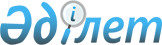 Қазақстан Республикасындағы баланың құқықтары туралыҚазақстан Республикасының 2002 жылғы 8 тамыздағы N 345 Заңы.МАЗМҰНЫ       Ескерту. Бүкіл мәтін бойынша "заң актілеріне", "заң актілерінде", "заң актілерімен" деген сөздер тиісінше "заңдарына", "заңдарында", "заңдарымен" деген сөздермен ауыстырылды - ҚР 2010.11.23 № 354-IV (алғашқы ресми жарияланғанынан кейін күнтізбелік он күн өткен соң қолданысқа енгізіледі) Заңымен.      Осы Заң балаларды қоғамдағы толымды өмiрге даярлау, олардың қоғамдық мәнi бар және шығармашылық белсендiлiгiн дамыту, әлемдiк өркениеттiң жалпы адамзатқа тән құндылықтары негiзiнде оларды жоғары имандылық қасиеттерге, елжандылық пен азаматтыққа тәрбиелеу, олардың бойында ұлттық сана-сезiмдi қалыптастыру принциптерінің басымдығына сүйенiп, баланың Қазақстан Республикасының Конституциясында кепілдiк берiлген негiзгi құқықтары мен заңды мүдделерiн iске асыруға байланысты туындайтын қатынастарды реттейдi.      Ескерту. Кіріспеге өзгеріс енгізілді - ҚР 2010.11.23 № 354-IV (алғашқы ресми жарияланғанынан кейін күнтізбелік он күн өткен соң қолданысқа енгізіледі) Заңымен.
 1-тарау. ЖАЛПЫ ЕРЕЖЕЛЕР 1-бап. Осы Заңда пайдаланылатын негiзгi ұғымдар       Осы Заңда мынандай негізгі ұғымдар пайдаланылады:      1) ата-анасының қамқорлығынсыз қалған бала – ата-ана құқықтарының шектелуіне немесе олардан айрылуына, ата-анасы хабар-ошарсыз кетті деп танылуына, олардың қайтыс болды деп жариялануына, әрекетке қабілетсіз (әрекет қабілеті шектеулі) деп танылуына, ата-анасының бас бостандығынан айыру орындарында жазасын өтеуіне, ата-анасының баласын тәрбиелеуден немесе оның құқықтары мен мүдделерін қорғаудан жалтаруына, оның ішінде ата-анасының өз баласын тәрбиелеу немесе емдеу мекемелерінен алудан бас тартуына байланысты, сондай-ақ ата-анасы қамқорлық жасамаған өзге де жағдайларда жалғызбасты ата-анасының немесе екеуінің де қамқорлығынсыз қалған бала;      2) бала – он сегіз жасқа (кәмелетке) толмаған адам;      3) бала құқықтарын қорғау жөніндегі функцияларды жүзеге асыратын ұйымдар – бұл балаларды әлеуметтік қолдауды, әлеуметтік-тұрмыстық, медициналық-әлеуметтік, әлеуметтік-педагогикалық, психологиялық-педагогикалық, құқықтық қызметтер көрсету мен материалдық көмек көрсетуді, өмірде қиын ахуалға тап болған балаларды әлеуметтік оңалтуды, мұндай балалар еңбекке қабілетті жасқа жеткенде олардың жұмыспен қамтылуын қамтамасыз етуді жүзеге асыратын ұйымдар;      4) баланы әлеуметтік оңалту – бала жоғалтқан әлеуметтік байланыстар мен функцияларды қалпына келтіру, тұрмыс-тіршілікті қамтамасыз ету ортасын толықтыру, оған қамқорлық жасауды күшейту жөніндегі іс-шаралар;      5) баланың әлеуметтік бейімделуі – өмірде қиын ахуалға тап болған баланың қоғамдағы құндылықтарды, мінез-құлық қағидалары мен нормаларын игеру және қабылдау арқылы әлеуметтік ортаның жағдайларына белсенді түрде бейімделу процесі, сондай-ақ басынан кешірген психологиялық және (немесе) моральдық зардаптарды еңсеру процесі;      6) баланың заңды өкілдері – ата-ана, бала асырап алушылар, қорғаншы, қамқоршы, патронат тәрбиелеуші, баланы қабылдайтын ата-аналар Қазақстан Республикасының заңдарына сәйкес балаға қамқорлық жасауды, білім, тәрбие беруді, оның құқықтары мен мүдделерін қорғауды жүзеге асыратын олардың орнындағы басқа да адамдар;      7) баланы экономикалық жағынан қанау – бұл бала еңбегінің ең нашар нысандары, оның ішінде кәмелетке толмағандармен сауда жасау, оларды қылмыстық әрекетке немесе қоғамға жат іс-әрекеттер жасауға, жезөкшелікпен айналысуға, порнографиялық суреттер шығаруға немесе кәмелетке толмағандарды порнографиялық сипаттағы ойын-сауық іс-шараларына қатысуға тарту, сондай-ақ жұмысқа қабылдау үшін Қазақстан Республикасының заңдарында белгіленген ең төменгі жастан кіші балалардың еңбегі;      8) жетім бала – ата-анасының екеуі де немесе жалғыз басты ата-анасы қайтыс болған бала;      9) қамқоршылық – он төрт жастан он сегіз жасқа дейінгі балалардың құқығы мен заңды мүдделерін қорғаудың құқықтық нысаны;      10) қорғаншылық – он төрт жасқа толмаған балалардың құқығы мен заңды мүдделерін қорғаудың құқықтық нысаны;      11) мемлекеттік ең төменгі әлеуметтік стандарттар – мемлекет белгілеген әлеуметтік қызметтер көрсетудің, нормалар мен нормативтердің ең төменгі көлемін қамтитын, балалар өмірінің сапасын қамтамасыз ететін негізгі көрсеткіштер;      12) мүгедек бала – тіршілік етуінің шектелуіне және оны әлеуметтік қорғау қажеттігіне әкеп соқтыратын аурулардан, жарақаттардан, олардың салдарынан, кемістіктерден организмінің функциялары тұрақты бұзылып, денсаулығына зақым келген он сегіз жасқа дейінгі адам;      12-1) өмірлік қиын жағдайда жүрген бала (балалар) – "Арнаулы әлеуметтік қызметтер туралы" Қазақстан Республикасының Заңында көзделген қалыптасқан мән-жайлардың салдарынан тыныс-тіршілігі бұзылған және осы мән-жайларды өз бетінше немесе отбасының көмегімен еңсере алмайтын бала (балалар);      13) патронат – ата-анасының қамқорлығынсыз қалған баланы уәкілетті мемлекеттік орган мен баланы тәрбиелеуге алуға тілек білдірген адам (патронат тәрбиелеуші) жасасатын шарт бойынша азаматтардың отбасына тәрбиелеуге берген кездегі тәрбиенің нысаны;      14) алып тасталды - ҚР 01.04.2019 № 240-VI Заңымен (алғашқы ресми жарияланған күнінен кейін күнтізбелік он күн өткен соң қолданысқа енгізіледі);
      15) Қазақстан Республикасындағы баланың құқықтары жөніндегі уәкіл – Қазақстан Республикасының Президенті тағайындайтын, өзіне балалардың құқықтары мен заңды мүдделерінің негізгі кепілдіктерін қамтамасыз ету, сондай-ақ мемлекеттік және қоғамдық институттармен өзара іс-қимыл жасай отырып, балалардың бұзылған құқықтары мен бостандықтарын қалпына келтіру жөніндегі функциялар жүктелетін адам.      Ескерту. 1-бап жаңа редакцияда - ҚР 2010.11.23 № 354-IV (алғашқы ресми жарияланғанынан кейін күнтізбелік он күн өткен соң қолданысқа енгізіледі), өзгерістер енгізілді - ҚР 05.07.2014 № 236-V (01.01.2015 бастап қолданысқа енгізіледі); 09.04.2016 № 501-V (қолданысқа енгізілу тәртібін 2-баптан қараңыз); 01.04.2019 № 240-VI (алғашқы ресми жарияланған күнінен кейін күнтізбелік он күн өткен соң қолданысқа енгізіледі) Заңдарымен.
 2-бап. Осы Заңның қолданылуы       1. Осы Заңның күші Қазақстан Республикасының азаматтарына қолданылады. Қазақстан Республикасының азаматы болып табылмайтын бала, егер Қазақстан Республикасының Конституциясында, Қазақстан Республикасының заңдарында және Қазақстан Республикасы ратификациялаған халықаралық шарттарда өзгеше көзделмесе, Республикада азаматтар үшін белгіленген құқықтар мен бостандықтарды пайдаланады, сондай-ақ міндеттерді атқарады.      2. Осы Заңның баланың құқықтары мен міндеттерін белгілейтін нормаларының күші кәмелетке толғанға дейін Қазақстан Республикасының заңдарына сәйкес азаматтық әрекетке қабілеттілігін толық көлемінде алған балаларға қолданылады.      Ескерту. 2-бап жаңа редакцияда - ҚР 2010.11.23 № 354-IV (алғашқы ресми жарияланғанынан кейін күнтізбелік он күн өткен соң қолданысқа енгізіледі) Заңымен.
 3-бап. Қазақстан Республикасының баланың құқықтары туралы заңдары        1. Қазақстан Республикасының баланың құқықтары туралы заңдары Қазақстан Республикасының Конституциясына негiзделедi және осы Заң мен Қазақстан Республикасының бала құқықтарын қорғау саласындағы өзге де нормативтiк құқықтық актілерiнен тұрады.        2. Егер Қазақстан Республикасы бекiткен халықаралық шартта осы Заңдағыдан өзгеше ережелер белгiленсе, халықаралық шарттағы оны қолдану үшiн Қазақстан Республикасының заңын шығару талап етiлетiн жағдайларды қоспағанда, халықаралық шарттың ережелерi қолданылады.  4-бап. Балалардың тең құқықтылығы        1. Тегiне, нәсiлiне және қай ұлтқа жататындығына, әлеуметтiк және мүлiктiк жағдайына, жынысына, тiліне, бiлiмiне, дiнге көзқарасына, тұрғылықты жерiне, денсаулық жағдайына, балаға және ата-анасына немесе басқа заңды өкілдерiне қатысты өзге де мән-жайларға қарамастан, барлық бала тең құқыққа ие.       2. Некеден де және некесіз де туған балалар тең әрi жан-жақты қорғауды пайдаланады.      Ескерту. 4-бапқа өзгеріс енгізілді - ҚР 2010.11.23 № 354-IV (алғашқы ресми жарияланғанынан кейін күнтізбелік он күн өткен соң қолданысқа енгізіледі) Заңымен.
 5-бап. Баланың құқықтарын шектеуге тыйым салу       Қазақстан Республикасының заңдарында белгіленген жағдайларды қоспағанда, баланың құқықтарын шектеуге болмайды.      Ескерту. 5-бап жаңа редакцияда - ҚР 2010.11.23 № 354-IV (алғашқы ресми жарияланғанынан кейін күнтізбелік он күн өткен соң қолданысқа енгізіледі) Заңымен.
 2-тарау. БАЛАЛАР МҮДДЕСIН КӨЗДЕЙТIН МЕМЛЕКЕТТIК САЯСАТ 6-бап. Балалар мүддесiн көздейтiн мемлекеттiк саясаттың мақсаттары        1. Қазақстан Республикасының балалар мүддесiн көздейтiн мемлекеттiк саясатының мақсаттары:        1) балалардың құқықтары мен заңды мүдделерiн қамтамасыз ету, оларды кемсiтушілікке жол бермеу;        2) балалардың құқықтары мен заңды мүдделерiнің негiзгi кепiлдiктерiн нығайту, сондай-ақ құқықтары бұзылған жағдайларда оларды қалпына келтiру;        3) бала құқықтары кепілдiктерiнiң құқықтық негiздерiн қалыптастыру, баланың құқықтары мен заңды мүдделерiн қорғау жөнiндегi тиiстi органдар мен ұйымдар құру;        4) балалардың дене бiтiмi, интеллектуалдық, рухани және имандылық тұрғысынан дамуына, олардың бойында елжандылық, азаматтық және бейбiтшiл сезiмдердi тәрбиелеуге, сондай-ақ баланың жеке адами тұлғасының қоғам мүддесi, мемлекет халықтарының дәстүрлерi, ұлттық және әлемдiк мәдениет жетiстiктерiне қол жеткiзуi үшiн мүмкіндiктерiн ашуға жәрдемдесу;        5) кәмелетке толмағандардың құқықтық санасы мен құқықтық мәдениетiн қалыптастыру жөніндегi нысаналы жұмысты қамтамасыз ету;       6) балаларды денсаулығы мен дамуына зардабын тигізетін ақпараттан қорғауды қамтамасыз ету болып табылады.       2. Балалар мүддесiн көздейтiн мемлекеттiк саясат мемлекеттiк органдар қызметiнiң басым саласы болып табылады және:        1) баланың құқықтарын заң тұрғысынан қамтамасыз етуге;        2) балаларға толымды тәрбие берудi, олардың құқықтарын қорғауды оларды қоғамда толымды өмiр сүруге дайындауды қамтамасыз ету мақсатында отбасын мемлекеттiк қолдауға;        3) аймақтық ерекшелiктердi ескере отырып, балалардың өмiрiн жақсартуға бағытталған мемлекеттiк ең төменгi әлеуметтiк стандарттарды белгiлеуге және сақтауға;        4) баланың құқықтары мен заңды мүдделерiн бұзғаны, оған зиян келтiргенi үшiн лауазымды тұлғалардың, азаматтардың жауаптылығына;       5) баланың құқықтары мен заңды мүдделерiн қорғау жөнiндегi функцияларды жүзеге асыратын қоғамдық бiрлестiктер мен өзге де ұйымдарды мемлекеттiк қолдауға негiзделген.      Ескерту. 6-бапқа өзгеріс енгізілді - ҚР 02.07.2018 № 170-VI Заңымен (алғашқы ресми жарияланған күнінен кейін алты ай өткен соң қолданысқа енгізіледі).
 7-бап. Қазақстан Республикасы орталық және жергiлiктi атқарушы органдарының мемлекетте баланың құқықтарын қорғау мәселелерi жөніндегi өкiлеттiктерi       1. Орталық атқарушы органдардың баланың құқықтарына кепiлдiктердi қамтамасыз ету жөнiндегi өкiлеттiктерiне:       1) балалар мүддесiн көздейтiн мемлекеттiк саясаттың негiздерiн талдап жасау;      1-1) балаларды денсаулығы мен дамуына зардабын тигізетін ақпараттан қорғау саласындағы мемлекеттік саясатты іске асыру;      2) алынып тасталды - ҚР 13.01.2014 N 159-V Заңымен (алғашқы ресми жарияланған күнінен кейін күнтізбелік он күн өткен соң қолданысқа енгізіледі);
      3) өз құзыретi шегiнде баланың құқықтары мен бостандықтарын реттеу және қорғау жөнiндегi нормативтiк құқықтық актiлердi қабылдау;      4) балалардың өмiрiн жақсартуға бағытталған мемлекеттiк ең төменгi әлеуметтiк стандарттарды белгiлеу;      5) бюджет қаражаты және Қазақстан Республикасының заңдарымен тыйым салынбаған өзге де көздер есебiнен балалар мүдделерiнде мемлекеттiк саясатты iске асыру жөнiндегi iс-шараларды жүзеге асыру;      6) баланың құқықтарын қорғау мәселелерi бойынша мемлекеттің халықаралық мiндеттемелерiн орындау және халықаралық ұйымдарда мемлекет мүддесiн білдiру;       7) алынып тасталды - ҚР 13.01.2014 N 159-V Заңымен (алғашқы ресми жарияланған күнінен кейін күнтізбелік он күн өткен соң қолданысқа енгізіледі);      8) алып тасталды - ҚР 29.12.2014 № 269-V (01.01.2015 бастап қолданысқа енгізіледі) Заңымен;
       9) осы Заңда, Қазақстан Республикасының өзге де заңдарында, Қазақстан Республикасы Президентінің және Қазақстан Республикасы Үкіметінің актілерінде көзделген өзге де өкілеттіктерді жүзеге асыру жатады.       2. Алынып тасталды      3. Жергiлiктi атқарушы органдардың бала құқықтары кепiлдiктерiн жүзеге асырудағы өкiлеттiктерiне:      1) алып тасталды - ҚР 03.07.2013 № 124-V Заңымен (алғашқы ресми жарияланғанынан кейін күнтізбелік он күн өткен соң қолданысқа енгізіледі);
      1-1) балаларды денсаулығы мен дамуына зардабын тигізетін ақпараттан қорғау саласындағы мемлекеттік саясаттың іске асырылуын қамтамасыз ету;      2) балаларға арналған әлеуметтiк инфрақұрылымды қалыптастыруға қатысу;      3) баланың құқықтары мен заңды мүдделерiн қорғау жөнiндегi консультацияларды хабарлау мен өткiзу, iс-шараларды жүзеге асыру тәртiбiн белгiлеу;      4) тәрбие, бiлiм беру, денсаулық сақтау, ғылым, мәдениет, дене тәрбиесi мен спорт, әлеуметтiк қызмет көрсету және отбасын әлеуметтiк қорғау саласында балалар мүдделерiне орай орталық атқарушы органдар айқындаған мемлекеттiк саясатты iске асыру жөнiндегi iс-шараларды жүзеге асыру;      4-1) жетім балаларды, ата-анасының қамқорлығынсыз қалған балаларды міндетті түрде жұмысқа орналастыруды және тұрғын үймен қамтамасыз етуді белгіленген тәртіппен жүзеге асыру;       5) жергілікті мемлекеттік басқару мүддесінде Қазақстан Республикасының заңнамасымен жергілікті атқарушы органдарға жүктелетін өзге де өкілеттіктерді жүзеге асыру жатады.       Ескерту. 7-бапқа өзгерістер енгізілді - ҚР 2004.12.20 № 13, (2005.01.01 бастап қолданысқа енгiзiледi), 2009.07.17 № 188-IV (қолданысқа енгізілу тәртібін 2-баптан қараңыз), 2010.03.19 № 258-IV, 2011.01.06 № 378-IV (алғашқы ресми жарияланғанынан кейін күнтізбелік он күн өткен соң қолданысқа енгізіледі), 2011.07.05 № 452-IV (2011.10.13 бастап қолданысқа енгізіледі), 2012.07.10 № 36-V (алғашқы ресми жарияланғанынан кейін күнтізбелік он күн өткен соң қолданысқа енгізіледі), 13.06.2013 № 102-V (алғашқы ресми жарияланғанынан кейін күнтізбелік он күн өткен соң қолданысқа енгізіледі); 03.07.2013 № 124-V (алғашқы ресми жарияланғанынан кейін күнтізбелік он күн өткен соң қолданысқа енгізіледі); 13.01.2014 N 159-V (алғашқы ресми жарияланған күнінен кейін күнтізбелік он күн өткен соң қолданысқа енгізіледі); 29.12.2014 № 269-V (01.01.2015 бастап қолданысқа енгізіледі); 02.07.2018 № 170-VI (алғашқы ресми жарияланған күнінен кейін алты ай өткен соң қолданысқа енгізіледі) Заңдарымен.
 7-1-бап. Баланың құқықтары жөніндегі уәкіл институты      1. Баланың құқықтары жөніндегі уәкіл институтын Қазақстан Республикасының Президенті құрады және ол өз қызметін балалардың құқықтары мен заңды мүдделерінің кепілдіктерін қамтамасыз ету, сондай-ақ мемлекеттік және қоғамдық институттармен өзара іс-қимыл жасай отырып, балалардың бұзылған құқықтары мен бостандықтарын қалпына келтіру мақсатында қоғамдық негізде жүзеге асырады.      2. Баланың құқықтары жөніндегі уәкілдің қызметі:      1) заңдылық;      2) тәуелсіздік;      3) балалар үшін қолжетімділік;      4) баланың құқықтары мен заңды мүдделерін қорғау басымдығы;      5) объективтілік;      6) жариялылық қағидаттарына негізделеді.      3. Баланың құқықтары жөніндегі уәкіл өз қызметінде Қазақстан Республикасының Конституциясын, Қазақстан Республикасының заңдарын, Қазақстан Республикасы Президентінің актілерін және Қазақстан Республикасының өзге де нормативтік құқықтық актілерін басшылыққа алады.      Ескерту. 2-тарау 7-1-баппен толықтырылды - ҚР 09.04.2016 № 501-V Заңымен (алғашқы ресми жарияланған күнінен кейін күнтізбелік он күн өткен соң қолданысқа енгізіледі).
 7-2-бап. Баланың құқықтары жөніндегі уәкіл      Баланың құқықтары жөніндегі уәкіл балалардың құқықтары мен заңды мүдделерінің қорғалуын қамтамасыз ету мақсатында:      1) баланың құқықтарының, бостандықтары мен заңды мүдделерінің бұзылуына қатысты өтініштерді және баланың құқықтарын, бостандықтары мен заңды мүдделерін бұзатын орталық мемлекеттік және жергілікті атқарушы органдар мен ұйымдардың, кәсіпорындардың, олардың лауазымды адамдарының шешімдеріне немесе әрекеттеріне (әрекетсіздігіне) шағымдарды қарайды;      2) баланың бұзылған құқықтарын, бостандықтары мен заңды мүдделерін кедергісіз іске асыруға және қалпына келтіруге жәрдем көрсетеді;      3) Қазақстан Республикасының заңнамасын жетілдіру жөніндегі ұсынымдарды әзірлейді және Қазақстан Республикасының Үкіметіне енгізеді;      4) білім беру, денсаулық сақтау және халықты әлеуметтік қорғау, қорғаныс, мәдениет және спорт жүйелерінің мемлекеттік органдары мен ұйымдарына, сондай-ақ кәмелетке толмағандар ұсталатын қылмыстық-атқару жүйесі мекемелеріне баруға кедергісіз қол жеткізеді;      5) баланың құқықтарымен айналысатын мемлекеттік және қоғамдық институттардың құжаттарына кедергісіз қол жеткізеді;      6) өзіне осы Заңмен, Қазақстан Республикасының өзге де заңдарымен және Қазақстан Республикасы Президентінің актілерімен жүктелген өзге де өкілеттіктерді орындайды.      Ескерту. 2-тарау 7-2-баппен толықтырылды - ҚР 09.04.2016 № 501-V Заңымен (алғашқы ресми жарияланған күнінен кейін күнтізбелік он күн өткен соң қолданысқа енгізіледі).
 3-тарау. БАЛАНЫҢ НЕГIЗГI ҚҰҚЫҚТАРЫ МЕН МIНДЕТТЕРI  8-бап. Баланың денсаулық сақтауға құқығы        1. Әрбiр баланың денсаулық сақтауға бұлжымас құқығы бар.        2. Мемлекет денi сау бала тууды қамтамасыз ету үшiн ананың денсаулығын сақтау жөнiнде жағдайлар жасайды.        3. Баланың денсаулық сақтауға құқығы:        1) баланың денсаулығын сақтау саласында Қазақстан Республикасының заңдарын қабылдау;        2) балалардың салауатты өмiр салтын насихаттау және ынталандыру;        3) балалардың денсаулығын сақтау саласындағы ғылыми зерттеулердi мемлекеттiк қолдау;        4) баланың, оның ата-анасының денсаулық жағдайына бақылау жасау және балалар ауруларының алдын алу;        5) бiлiктi медициналық көмек көрсету;        6) баланың денi сау болып өсiп жетiлуiне қажеттi қолайлы қоршаған орта жасау;        7) балалар үшiн сапасы тиiстi деңгейдегі тағам өнiмдерiнің өндiрiлуiне және сатылуына бақылау жасау арқылы қамтамасыз етiледi.       4. Мемлекет Қазақстан Республикасының заңдарына сәйкес балаларға тегiн медициналық көмектiң көлемiне кепілдiк бередi.      5. Баланың өмiрiне, денсаулығына және дене бітімі мен психикасының қалыпты өсiп-жетілуіне зиян келтiретiн кез келген ғылыми тәжiрибелер немесе өзге де эксперименттерге тыйым салынады.      Ескерту. 8-бапқа өзгеріс енгізілді - ҚР 2010.11.23 № 354-IV (алғашқы ресми жарияланғанынан кейін күнтізбелік он күн өткен соң қолданысқа енгізіледі) Заңымен.
 9-бап. Баланың даралық ерекшелiкке және оны сақтауға құқығы       Әрбір бала туылғаннан кейін Қазақстан Республикасының заңдарына сәйкес тіркелуге тиіс. Туылған кезінен бастап оның аты, әкесінің аты және тегі, ұлты және азаматтығы болуына құқығы, ал Қазақстан Республикасының заңдарында көзделген жағдайларда оларды сақтауға құқығы бар.      Ескерту. 9-бап жаңа редакцияда - ҚР 2010.11.23 № 354-IV (алғашқы ресми жарияланғанынан кейін күнтізбелік он күн өткен соң қолданысқа енгізіледі) Заңымен.
 10-бап. Баланың өмiр сүруге, жеке басының бостандығына, қадiр-қасиетiне және жеке өмiрiне қол сұғылмауға құқығы        1. Әрбiр баланың өмiр сүруге, жеке басының бостандығына, қадiр-қасиетiне және жеке өмiрiне қол сұғылмауға құқығы бар.        2. Мемлекет баланың жеке басына ешкiмнiң тиiспеуiн қамтамасыз етедi, оны тәнiн және (немесе) жанын жәбiрлеуден, адамдық қадiр-қасиетiн қатыгездiкпен, дөрекiлiкпен қорлаудан, кемсiтуден, жыныстық қатынас сипатындағы әрекеттерден, баланы қылмыстық iс-әрекетке және қоғамға жат әрекеттер жасауға тартудан, және оны адам мен азаматтың Қазақстан Республикасының Конституциясында бекiтiлген құқықтары мен бостандығына қысым жасаудың өзге де түрлерiнен қорғауды жүзеге асырады.  11-бап. Баланың сөз және ар-ождан бостандығына, ақпаратқа, қоғамдық өмiрге араласуға құқығы        1. Әрбiр баланың сөз бостандығына және өз пiкiрiн айтуға, ар-ождан бостандығына, өзiнiң қоғамдық белсендiлiгiн дамытуға, жасына сәйкес ақпарат алуға және оны таратуға, қоғамдық бiрлестiктерге, сондай-ақ басқа да коммерциялық емес ұйымдардың нысандарына және Қазақстан Республикасының заңдарымен рұқсат етiлген бейбiт жиналыстарға өз еркiмен қатысуға құқығы бар.       2. Мемлекеттiк органдар балалардың жеке адами тұлғасын, олардың шығармашылық бейiмдiлiгiн, әлеуметтiк белсендiлiгiн, ғылыми, техникалық және көркем шығармашылығын дамытуды, олардың интеллектуалдық меншiгiн қорғауды, балалардың өмiрi мен денсаулығын сақтауды, қоршаған табиғи ортаны, тарих пен мәдениет ескерткiштерiн қорғауды өзiне мақсат тұтатын, қайырымдылықты жүзеге асыратын, мәдени және спорттық өмiрге қатысуға тартатын, демалысты ұйымдастыратын қоғамдық ұйымдарға жәрдемдеседi.      Ескерту. 11-бапқа өзгеріс енгізілді - ҚР 16.11.2015 № 403-V Заңымен (алғашқы ресми жарияланған күнінен кейін күнтізбелік он күн өткен соң қолданысқа енгізіледі).
 12-бап. Баланың қажеттi тұрмыс деңгейiне құқығы        1. Әрбiр баланың дене бiтiмінің, психикасы мен жан дүниесiнің толымды дамуы үшiн қажеттi тұрмыс деңгейi мен жағдайы болуға құқығы бар.        2. Мемлекет бұл жағдайлардың жасалуын әлеуметтік және экономикалық шаралар жүйесi арқылы қамтамасыз етедi.  13-бап. Баланың мүлiктiк құқықтары        1. Әрбiр баланың заңмен белгiленген тәртiппен және мөлшерде өз ата-анасынан және отбасының басқа да мүшелерiнен қаражат алуға құқығы бар. Балаға алименттер, жәрдемақылар және басқа да әлеуметтiк төлемдер ретiндегi тиесiлi сомалар ата-анасының (олардың орнындағы адамдардың) билiк етуiне келiп түседi және олар баланы күтiп-бағуға, оған бiлiм беруге және оны тәрбиелеуге жұмсалады.        2. Әрбiр баланың заңдарда белгiленген тәртiппен өз бетiнше немесе өзiнiң заңды өкілдері арқылы мәмiлелер жасауға, банктерде салымы болуға және жалақысына, стипендиясына немесе өзге де кiрiстерiне және интеллектуалдық меншiк құқығы объектiлерiне билiк етуге, өзге де мүлiктiк құқықтарды иемденiп алуға және оларды жүзеге асыруға құқығы бар.        Ата-аналар немесе заңды өкілдер баланың жәрдемақысын немесе материалдық көмек ретiнде мемлекет бөлген ақшалай қаражатты баланың атына банкке салуға құқылы.        3. Әрбiр баланың өзi тапқан табысқа, өзi сыйға немесе мұра ретiнде алған мүлiкке, сондай-ақ баланың қаражатына сатып алынған басқа да кез келген мүлiкке меншiк құқығы бар.        Өз еңбегiмен табыс табатын бала, егер ол ата-анасымен бiрге тұратын болса, отбасын асырауға жұмсалатын шығындарды бөлiсуге қатысуға құқылы.        Баланың өзiне меншiк құқығымен тиесілі мүлiкке билiк ету құқығы Қазақстан Республикасының азаматтық заңдарымен айқындалады.  14-бап. Баланың тұрғын үйге құқығы       1. Әрбiр баланың Қазақстан Республикасының тұрғын үй заңнамасына сәйкес тұрғын үйге құқығы бар.      2. Білім беру ұйымдарындағы, медициналық және басқа да ұйымдардағы, оның ішінде қоғамнан уақытша оқшаулауды қамтамасыз ететін ұйымдардағы, қорғаншылықтағы немесе қамқоршылықтағы, патронаттық тәрбиедегі жетiм бала, ата-анасының қамқорлығынсыз қалған бала тұрғын үйге меншiк құқығын немесе тұрғын үйді пайдалану құқығын caқтайды, ал құқығы болмаған жағдайда олардың Қазақстан Республикасының тұрғын үй заңнамасына сәйкес тұрғын үй алуға құқығы бар.      Мемлекеттiк тұрғын үй қорынан берілген тұрғын үй немесе жеке тұрғын үй қорынан жергiлiктi атқарушы орган жалдаған тұрғын үй жетiм балаларда, ата-анасының қамқорлығынсыз қалған балаларда олар білім беру ұйымдарында, медициналық және басқа да ұйымдарда, оның ішінде қоғамнан уақытша оқшаулауды қамтамасыз ететін ұйымдарда, қорғаншылықта немесе қамқоршылықта, патронаттық тәрбиеде болған кезеңде олар кәмелетке толғанға дейін сақталады.      3. Ата-анасының қамқорлығынсыз қалған балаларды, оның iшiнде жетiм балаларды оларға басқа тұрғын үй берiлмейiнше, тұрып жатқан тұрғын үйінен шығаруға болмайды.      4. Осы баптың 2-тармағында аталған балалардың тұрғын үйге меншiк құқығын немесе тұрғын үйді пайдалану құқығын сақтауды жергiлiктi атқарушы органдар қамтамасыз етедi.      5. Он төрт жасқа толмаған жетім баланың, ата-анасының қамқорлығынсыз қалған баланың тұрғын үйін иеліктен шығару, оның ішінде айырбастау немесе сыйға тарту бойынша мәмілелер жасауға немесе олардың атынан кепілгерлік шартын, тұрғын үйді өтеусіз пайдалануға тапсыру немесе кепілге қою бойынша мәмілелер, заң жүзінде, өсиет бойынша оларға тиесілі мұрагерлік құқықтардан бас тартуына, олардың тұрғын үйін бөлуге немесе одан үлес бөліп алуға әкеп соқтыратын мәмілелер жасасуға жол берілмейді.      Ескерту. 14-бап жаңа редакцияда - ҚР 04.07.2013 № 126-V Заңымен (алғашқы ресми жарияланғанынан кейін күнтізбелік он күн өткен соң қолданысқа енгізіледі).
 14-1-бап. Жетім балалардың, ата-анасының қамқорлығынсыз қалған балалардың тұрғын үйін сақтауды қамтамасыз ету      1. Жергiлiктi атқарушы органдар:      1) жетім балалардың, ата-анасының қамқорлығынсыз қалған балалардың тұрғын үйін есепке алуды жүргізеді және оның сақталуын бақылауды жүзеге асырады;      2) жетім балалар, ата-анасының қамқорлығынсыз қалған балалар қорғаншылыққа немесе қамқоршылыққа, патронаттық тәрбиелеуге, білім беру ұйымдарына, медициналық және басқа да ұйымдарға орналастырылғанға дейін олардың тұрғын үйін сақтауды қамтамасыз етеді;      3) жетім балалардың, ата-анасының қамқорлығынсыз қалған балалардың тұрғын үйіне қорғаншылық белгiлейдi.      2. Баланың заңды өкілдері жетім балалардың, ата-анасының қамқорлығынсыз қалған балалардың тұрғын үйін сақтауды қамтамасыз етеді.      Баланың заңды өкілдері қорғаншылық немесе қамқоршылық жөніндегі функцияларды жүзеге асыратын органның келісімімен, жетім балалардың, ата-анасының қамқорлығынсыз қалған балалардың тұрғын үйін Қазақстан Республикасының Үкіметі бекітетін үлгі шарт негізінде жалдауға (қосымша жалдауға) бере алады.      Тұрғын үйді жалдау (жалға алу) шарты бойынша алынған ақша жетім балалардың, ата-анасының қамқорлығынсыз қалған балалардың банктік шотына есептелуге жатады.      Жетім балалардың, ата-анасының қамқорлығынсыз қалған балалардың тұрғын үйін сақтау қағидаларын Қазақстан Республикасының Үкіметі бекітеді.      Жетім балалардың, ата-анасының қамқорлығынсыз қалған балалардың тұрғын үйін сақтау қағидалары:      1) жетім балалардың, ата-анасының қамқорлығынсыз қалған балалардың тұрғын үйін есепке алу;      2) жетім балалардың, ата-анасының қамқорлығынсыз қалған балалардың тұрғын үйіне қорғаншылық белгілеу;      3) жетім балалардың, ата-анасының қамқорлығынсыз қалған балалардың тұрғын үйін жалдауға (жалға) тапсыру;      4) баланың заңды өкілдерінің жетім балалардың, ата-анасының қамқорлығынсыз қалған балалардың тұрғын үйін сақтау жөніндегі міндеттерді орындауын бақылауды жүзеге асыру тәртібін қамтиды.      3. Жергілікті атқарушы органдардың лауазымды адамдары және баланың заңды өкілдері жетім балалардың, ата-анасының қамқорлығынсыз қалған балалардың тұрғын үйін сақтау жөніндегі міндеттерді орындамағаны үшін Қазақстан Республикасының заңдарында көзделген жауаптылықта болады.      Ескерту. Заң 14-1-баппен толықтырылды - ҚР 04.07.2013 № 126-V Заңымен (алғашқы ресми жарияланғанынан кейін күнтізбелік он күн өткен соң қолданысқа енгізіледі).
 15-бап. Баланың бiлiм алуға құқығы        1. Әрбiр баланың бiлiм алуға құқығы бар және Қазақстан Республикасының бiлiм туралы заңдарына сәйкес оған тегiн бастауыш, негізгі орта және жалпы орта білім және конкурстық негiзде тегiн техникалық және кәсіптік, орта білімнен кейінгі және жоғары бiлiм алуға кепiлдiк берiледi.        2. Тегiн жалпы орта бiлiм немесе техникалық және кәсіптік бiлiм алғанға дейiн баланы мемлекеттiк бiлiм беру мекемесiнен шығару, шығарудың жалпы тәртiбiн сақтаумен қатар тек қорғаншы және қамқоршы органдарды хабардар ете отырып қана жүргiзiлуi мүмкiн.        3. Ерекше білім беру қажеттіліктерін бағалауға сәйкес арнаулы педагогикалық тәрбиенi қажет ететiн мүмкіндігі шектеулі балаларға мемлекеттiк бюджеттен белгiленген стандарттар деңгейiнде олардың бiлiм алуына кепiлдiк беретiн қосымша қаражат бөлінеді.       4. Мемлекет балалардың бiлiм алу кезеңiнде әлеуметтiк қорғауды қажет ететiндерiнің күтiп-бағу шығынын толық немесе iшiнара көтередi. Олардың бiлiм алу кезеңiнде әлеуметтiк көмектің мөлшерлерi мен көздерiн Қазақстан Республикасының Yкiметi белгiлейдi.      Ескерту. 15-бапқа өзгеріс енгізілді - ҚР 2007.07.27 № 320 (қолданысқа енгізілу тәртібін 2-баптан қараңыз); 26.06.2021 № 56-VII (алғашқы ресми жарияланған күнінен кейін күнтізбелік он күн өткен соң қолданысқа енгізіледі) Заңдарымен.
 16-бап. Баланың еңбек бостандығына құқығы        1. Әрбiр баланың еңбек бостандығына, қызмет және кәсiп түрлерiн еркiн таңдауға құқығы бар.        2. Балалар он төрт жастан бастап, ата-аналарының рұқсатымен оқудан бос кезiнде денсаулығына және өсіп-жетiлуiне оңтайлы, баланың дене бiтiмiне, имандылығына және психикалық жай-күйiне зиян келтiрмейтiн қоғамдық пайдалы еңбекке қатысуға, сондай-ақ мамандық алуға құқығы бар. Бұл құқықты халықты еңбекпен қамту қызметi мен жергiлiктi мемлекеттiк басқару органдары қамтамасыз етедi.        3. Он сегiз жасқа толмаған қызметкерлермен еңбек шартын жасасу және оны бұзу тәртiбi және олардың еңбегін реттеудің басқа да ерекшелiктерi Қазақстан Республикасының еңбек заңнамасында белгіленедi.       4. Баланы оның денсаулығына қауіп төндіруі немесе білім алуына кедергі келтіруі не оның денсаулығына және дене бітімі, ақыл-ойы, рухани, моральдық және әлеуметтік жағынан дамуына нұқсан келтіруі мүмкін кез келген жұмысты орындауға қабылдауға немесе тартуға тыйым салынады.      Ескерту. 16-бапқа өзгеріс енгізілді - ҚР 2007.05.15 № 253, 2010.11.23 № 354-IV (алғашқы ресми жарияланғанынан кейін күнтізбелік он күн өткен соң қолданысқа енгізіледі) Заңдарымен.
 16-1-бап. Баланың экономикалық қанаудан қорғалу құқығы      Әрбір баланың экономикалық қанаудан қорғалуға құқығы бар.      Ескерту. Заң 16-1-баппен толықтырылды - ҚР 2010.11.23 № 354-IV (алғашқы ресми жарияланғанынан кейін күнтізбелік он күн өткен соң қолданысқа енгізіледі) Заңымен.
 17-бап. Баланың мемлекеттiк көмекке құқығы        1. Мемлекеттiк көмек оны алуға құқығы бар әрбiр балаға тағайындалады. Мемлекеттiк көмектің мөлшерi және оны көрсетудің шарты мен тәртiбi Қазақстан Республикасының заңдарымен белгiленедi.        2. Ата-анасының қамқорлығынсыз қалған балалар, оның iшiнде жетiм балалар Қазақстан Республикасының заңдарына сәйкес толық мемлекеттiк қамсыздандырылуда болады.        3. Мемлекеттiк органдар ата-анасының қамқорлығынсыз қалған әрбiр балаға, қорғаншылық немесе қамқоршылық нысанына қарамастан, бiрдей материалдық және өзге де жағдайларды қамтамасыз етедi.  18-бап. Мемлекеттiк ең төменгi әлеуметтiк стандарттарды белгiлеу        1. Балалардың мүддесiн көздейтiн мемлекеттiк саясат мемлекеттiк ең төменгi әлеуметтiк стандарттар негiзiнде жүзеге асырылады.        2. Мемлекеттiк ең төменгi әлеуметтiк стандарттар әлеуметтiк қызмет көрсетулер бойынша белгiленген ең төменгi көлемде мыналарды:        1) мемлекеттiк бiлiм беру тапсырысына сәйкес кепiлдiк берiлген, жалпыға бiрдей қолжетiмдi тегiн бастауыш, негізгі орта және жалпы орта бiлiм мен конкурстық негiзде тегiн техникалық және кәсіптік, орта білімнен кейінгі және жоғары бiлiм берудi;        2) балаларға тегiн медициналық қызмет көрсетудi, оларды тамақтандырудың ең төменгi нормаларына сәйкес тамақтандыруды қамтамасыз етудi;        3) он бес жасқа толған балалардың кәсiби бағдарлау, қызмет саласын таңдау, жұмысқа орналасу, еңбегiнің қорғалу, еңбегiне ақы төлену құқығын Қазақстан Республикасының заңдарында белгiленген тәртiппен кепілдi қамтамасыз етудi;        4) балаларға әлеуметтiк қызмет көрсету, оларды әлеуметтiк қорғау, соның iшiнде туылуы мен тәрбиеленуiне байланысты, балалары бар азаматтарға мемлекеттiк жәрдемақы төлеу жолымен кепiлдi материалдық қолдауды қамтамасыз ету, сондай-ақ өмiрлiк қиын ахуалға тап болған балаларды әлеуметтiк бейiмдеу және әлеуметтiк оңалту жөнiндегi шараларды;        5) Қазақстан Республикасының тұрғын үй заңдарына сәйкес тұрғын үйге құқығын қамтамасыз етудi;        6) балаларды сауықтыру мен олардың демалысын ұйымдастыруды, соның iшiнде төтенше жағдайларда, сондай-ақ экологиялық жағынан қолайсыз және Қазақстан Республикасының заңдарында белгiленген тәртiппен сондай деп танылған аумақтарда тұратын балаларды сауықтыруды ұйымдастыруды;        7) бiлiктi заң көмегiн көрсетудi қамтиды.        3. Мемлекеттiк ең төменгi әлеуметтiк стандарттар олардың өмiр сүру жағдайларындағы аймақтық айырмашылықтар ескерiле отырып айқындалады. Қазақстан Республикасының заңдарына сәйкес жергiлiктi мемлекеттiк басқарудың органдары қосымша әлеуметтiк стандарттар белгiлей алады.        4. Тиiстi бiлiм беру ұйымдарындағы, арнаулы оқу-тәрбие ұйымдарындағы, денсаулық сақтау, әлеуметтiк қызмет көрсету ұйымдарындағы немесе өзге де мекемелер мен ұйымдардағы балалардың өздерiне ұсынылған қызмет көрсетулердiң мемлекеттiк ең төменгi әлеуметтiк стандарттарға сәйкестiгін мезгiл-мезгiл бағалап отыруға құқығы бар.       Ескерту. 18-бапқа өзгеріс енгізілді - ҚР 2007.07.27 № 320 (қолданысқа енгізілу тәртібін 2-баптан қараңыз) Заңымен.
 19-бап. Баланың дем алуға және бос уақытын пайдалануға құқығы        1. Әрбiр бала өзiнiң жасына, денсаулығына және қажеттерiне қарай демалуға және бос уақытын пайдалануға құқылы.        2. Ата-анасы немесе олардың орнындағы адамдар өздерiнiң қабiлеттерi мен мүмкiндiктерiне сәйкес баланың күтiлуi мен жан-жақты дамуына қажеттi өмiрлiк жағдайларды қамтамасыз етедi.        3. Мемлекеттiк органдар Қазақстан Республикасының заңдарына сәйкес балалардың сауықтыру, спорт, шығармашылық және бос уақытын пайдаланатын өзге де ұйымдарын, лагерьлер мен санаторийлердi құрады және оларды қолдап отырады.       4. Мемлекет балалардың демалуға, сауығуға және бос уақытын пайдалануға құқығын қамтамасыз ету жөнiндегi iс-шараларды жүзеге асырады.      5. Балалардың сауықтыру, спорт, шығармашылық және бос уақытты өткізетін өзге де ұйымдарында, лагерьлері мен санаторийлерінде құдайға құлшылық етуді, дiни жораларды, рәсімдерді және (немесе) жиналыстарды өткізуге, сондай-ақ діни ілімдерді таратуға бағытталған іс-әрекеттерге жол берілмейді.      Ескерту. 19-бапқа өзгеріс енгізілді - ҚР 2011.10.11 № 484-ІV (қолданысқа енгізілу тәртібін 2-баптан қараңыз) Заңдарымен.
 20-бап. Баланың мiндеттерi        Әрбiр бала Қазақстан Республикасының Конституциясын және заңдарын сақтауға, басқа адамдардың құқықтарын, бостандығын, ар-ожданы мен қадiр-қасиетiн, Республиканың мемлекеттiк нышандарын құрметтеуге, еңбекке жарамсыз ата-анасына қамқорлық жасауға, тарихи және мәдени мұралардың сақталуына қам-қарекет жасауға, тарих және мәдениет ескерткiштерiн сақтауға, табиғатты сақтауға және табиғи байлықтарға ұқыпты қарауға мiндеттi.  4-тарау. БАЛА ЖӘНЕ ОТБАСЫ 21-бап. Баланың отбасында өмiр сүру және тәрбиелену құқығы       Баланың мүдделерiне қайшы келетiн жағдайларды қоспағанда, әрбiр баланың отбасында өмiр сүруге және тәрбиеленуге құқығы, өзiнiң ата-анасын және басқа да жақын туыстарын бiлуге құқығы, олардың қамқорлығы мен тәрбиесiн алуға құқығы бар.      Ескерту. 21-бапқа өзгеріс енгізілді - ҚР 2010.11.23 № 354-IV (алғашқы ресми жарияланғанынан кейін күнтізбелік он күн өткен соң қолданысқа енгізіледі) Заңымен.
 22-бап. Баланың отбасындағы құқықтары       Әрбір бала отбасында Қазақстан Республикасының Конституциясында, осы Заңда және Қазақстан Республикасының басқа да заңдарында белгіленген жеке мүліктік емес және мүліктік құқықтарға ие.      Ескерту. 22-бап жаңа редакцияда - ҚР 2010.11.23 № 354-IV (алғашқы ресми жарияланғанынан кейін күнтізбелік он күн өткен соң қолданысқа енгізіледі) Заңымен.
 23-бап. Бала тәрбиелеп отырған отбасыларына мемлекеттiк қолдау       Мемлекет бала тәрбиелеп отырған отбасыларына Қазақстан Республикасының заңдарында белгiленген тәртiппен әлеуметтiк көмек беру арқылы қолдау көрсетедi.      Ескерту. 23-бапқа өзгеріс енгізілді - ҚР 2010.11.23 № 354-IV (алғашқы ресми жарияланғанынан кейін күнтізбелік он күн өткен соң қолданысқа енгізіледі) Заңымен.
 24-бап. Ата-анасының баланы тәрбиелеу, күтiп-бағу және асырау жөніндегi мiндетi        1. Ата-анасы немесе басқа да заңды өкілдері баланың жан-жақты дамуы үшiн қажеттi өмір сүру жағдайын жасауға мiндеттi.       2. Ата-анасы баланы тәрбиелеуге, оны күтiп-бағуды жүзеге асыруға, материалдық жағынан қолдап, оның әл-ауқатына қамқорлық жасауға, тұрғын үймен қамтамасыз етуге міндеттi.      Ескерту. 24-бапқа өзгеріс енгізілді - ҚР 01.04.2019 № 240-VI Заңымен (алғашқы ресми жарияланған күнінен кейін күнтізбелік он күн өткен соң қолданысқа енгізіледі).
 25-бап. Баланың ата-анасымен бiрге тұру құқығы        1. Баланың өз ата-анасымен немесе басқа да заңды өкілдерiмен бiрге тұруға құқығы бар.        2. Баланың, ата-анасының немесе заңды өкілдерiнiң ықтиярынсыз баланы ата-анасынан немесе заңды өкілдерiнен айыруға тыйым салынады. Оларды айыру туралы шешiмдi ерекше жағдайларда және баланы қорғау мақсатында қандай дәрежеде қажет болуына қарай сот қана қабылдайды.        3. Ата-анасы бiр-бiрiнен бөлек тұрған жағдайда баланың тұратын жерi ата-анасының келiсiмiмен, ал ол болмаған жағдайда, ата-аналар арасындағы дау сот арқылы шешiледi. Бұл орайда сот бала ата-анасының жеке қасиеттерi мен жағдайларын, сондай-ақ баланың мүдделерi мен пiкiрiн ескередi.  26-бап. Баланың өзiнен бөлек тұратын ата-анасымен қарым-қатынас жасау құқығы        1. Баланың өмiрi мен денсаулығына қатер төндiретiн жағдайлардың болуын қоспағанда, баланың өзiнен бөлек тұратын ата-анасы туралы ақпарат алуға, олармен кездесiп, араласып тұруға құқығы бар.        2. Бала құқығын шектеуге байланысты туындаған, осы бапта көзделген даулар сот тәртiбiмен шешiледi.  5-тарау. АТА-АНАСЫНЫҢ ҚАМҚОРЛЫҒЫНСЫЗ ҚАЛҒАН БАЛАНЫҢ ҚҰҚЫҚТАРЫ27-бап. Қорғаншылық, қамқоршылық, патронат және баланы қабылдайтын отбасы      1. Ата-аналарының қамқорлығынсыз қалған балаға қорғаншылық, қамқоршылық немесе патронат белгіленеді, сондай-ақ Қазақстан Республикасының заңнамасына сәйкес оның мүліктік және жеке мүліктік емес құқықтарының қорғалуы үшін ол баланы қабылдайтын отбасына берілуі мүмкін.      2. Жасы он төртке толмаған балаларға қорғаншылық белгіленеді, ал он төрттен бастап он сегіз жасқа дейінгі кәмелетке толмағандарға қамқоршылық белгіленеді.      3. Жергілікті атқарушы органдар қорғаншылық және қамқоршылық органдары болып табылады.      4. Ата-аналарының қамқорлығынсыз қалған, оның ішінде тәрбиелеу, емдеу немесе басқа да мекемедегі балаға Қазақстан Республикасының заңнамасына сәйкес патронат белгіленуі мүмкін.      5. Тәрбиелеу мекемесіндегі жетім балалар, ата-аналарының қамқорлығынсыз қалған балалар Қазақстан Республикасының заңнамасына сәйкес баланы қабылдайтын отбасына берілуі мүмкін.      6. Аға-інілері мен апа-сіңлілері (қарындастары) бар балаға қорғаншылық немесе қамқоршылық белгіленген жағдайда, олардың бірге тұруы үшін жағдай жасалады.      Ескерту. 27-бап жаңа редакцияда - ҚР 09.04.2016 № 501-V Заңымен (01.01.2017 бастап қолданысқа енгізіледі).
 28-бап. Бала асырап алу       Отбасында өсiріп-жетiлдiру мен тәрбиелеу үшiн жағдайлар жасау мақсатында ата-анасының қамқорлығынсыз қалған бала Қазақстан Республикасының заңдарында белгiленген тәртiппен асырап алуға берiлуi мүмкін. 28-1-бап. Бала қонақтайтын отбасы      Барлық үлгідегі (білім беру, медициналық және басқа да) ұйымдардағы жетім балалар және ата-аналарының қамқорлығынсыз қалған балалар білім беру процесіне байланысты емес кезеңдерде (каникулдар, демалыс және мереке күндері) бала қонақтайтын отбасыларға берілуі мүмкін.      Ескерту. 5-тарау 28-1-баппен толықтырылды - ҚР 09.04.2016 № 501-V Заңымен (алғашқы ресми жарияланған күнінен кейін күнтізбелік он күн өткен соң қолданысқа енгізіледі).
 29-бап. Баланы тәрбиелейтiн, емдейтiн және сол сияқты өзге де мекемелерде күтiп-бағу мен тәрбиелеу        1. Ата-анасының қамқорлығынсыз қалған бала, оны отбасында тәрбиелеуге беруге мүмкіндiк болмаған жағдайда, тәрбиелейтiн, емдейтiн немесе сол сияқты өзге де балалар мекемелерiне орналастырылуға тиiс.        2. Балаға тиесiн алимент, жәрдемақы және басқа әлеуметтiк төлемдер оның банк шотына аударылады және Қазақстан Республикасының заңдарында белгiленген тәртiппен төленедi.        3. Ата-анасының қамқорлығынсыз қалған балаларға арналған тәрбиелейтiн, емдейтiн және сол сияқты өзге де мекемелердегi балаға отбасылық тәрбиеге жақындатылған жағдай жасалады. Баланың күтіп-бағуды пайдалануға, тәрбие, бiлiм алуға, жан-жақты дамуға, ар-ожданы мен қадiр-қасиетінің құрметтелуiне, өз мүдделерiнің қамтамасыз етiлуiне, ана тiлінiң, мәдениетiнiң, ұлттық әдет-ғұрпы мен дәстүрiнің сақталуына құқығы бар.       4. Ата-анасының қамқорлығынсыз қалған балалар тәрбиеленетiн, емделетiн және сол сияқты өзге де мекемелердiң аталған мекемелердегi балаларға қатысты педагогикаға жат немесе азғындық әрекеттер жасаған қызметкерлерi Қазақстан Республикасының заңдарына сәйкес жауаптылықта болады.       5. Ата-анасының қамқорлығынсыз қалған балаларға арналған тәрбиелейтiн, емдейтiн және соған ұқсас басқа да мекемелердегi баланың құқықтары мен мүдделерiн қорғауды, оның жұмысқа орналасуына жәрдемдесудi жергiлiктi атқарушы органдар жүзеге асырады. Ата-анасынан кәмелеттiк жасқа толғанға дейiн айрылған жетiм балаларға және ата-анасының қамқорлығынсыз қалған балаларға Қазақстан Республикасының тұрғын үй заңдарына сәйкес пайдалануға мемлекеттiк тұрғын үй қорынан тұрғын үй беріледi.       Ескерту. 29-бапқа өзгеріс енгізілді - ҚР 2009.07.11. № 185-IV (қолданысқа енгізілу тәртібін 2-баптан қараңыз), 2010.11.23 № 354-IV (алғашқы ресми жарияланғанынан кейін күнтізбелік он күн өткен соң қолданысқа енгізіледі) Заңдарымен. 
 30-бап. Баланың құқықтарын қорғау жөніндегi функцияны жүзеге асыратын ұйымдар       1. Туғаннан үш жасқа дейiнгi жетiм балаларға, ата-анасының қамқорлығынсыз қалған балаларға, туғаннан төрт жасқа дейiнгi психикасының және дене бiтiмiнiң дамуында кемiстiгi бар балаларға арналған, баладан бас тарту қаупі бар отбасыларды психологиялық-педагогикалық қолдауды жүзеге асыратын денсаулық сақтау ұйымдарына туғаннан үш (төрт) жасқа дейiнгi жетiм балалар мен ата-анасының қамқорлығынсыз қалған балалар қабылданады. Туғаннан үш жасқа дейiнгi жетiм балаларға, ата-анасының қамқорлығынсыз қалған балаларға, туғаннан төрт жасқа дейiнгi психикасының және дене бiтiмiнiң дамуында кемiстiгi бар балаларға арналған, баладан бас тарту қаупі бар отбасыларды психологиялық-педагогикалық қолдауды жүзеге асыратын денсаулық сақтау ұйымдарында балаларды уақытша күтіп-бағу үшін арнаулы бөлімше ашылады.      Арнаулы бiлiм беру ұйымдарына он бiр жастан он сегiз жасқа дейiнгi девиантты мiнез-құлықты балалар орналастырылады.      Ерекше режимде ұстайтын білім беру ұйымдарына он бір жастан он сегіз жасқа дейінгі, тәрбиелеудің, оқытудың ерекше жағдайларын қажет ететін және арнаулы педагогикалық тәсілді талап ететін балалар орналастырылады.      Отбасы үлгісіндегі балалар ауылын, жасөспірімдер үйін және кәмелетке толмағандарды бейімдеу орталығын қоспағанда, жетім балалар мен ата-анасының қамқорлығынсыз қалған балаларға арналған білім беру ұйымдарына үш жастан он сегіз жасқа дейінгі жетім балалар мен ата-анасының қамқорлығынсыз қалған балалар қабылданады.      Жалпы үлгiдегi жалпы білiм беретiн мектеп-интернатқа жетiм балалар, ата-анасының қамқорлығынсыз қалған балалар, сондай-ақ табысы аз және көп балалы отбасылардың алты жастан он сегiз жасқа дейiнгi, осы үлгiдегi ұйымдарда күтіп-бағуға медициналық қарсы көрсетілімдері жоқ балалар қабылданады.      Медициналық-әлеуметтік мекемеге (ұйымға) төрт жастан он сегiз жасқа дейiнгi күтіп-бағуға, медициналық, тұрмыстық қызмет көрсетуге және әлеуметтiк-еңбекке бейiмдеуге мұқтаж мүгедек балалар қабылданады.      Отбасы үлгiсiндегi балалар ауылына он сегiз жасқа дейiнгi жетiм балалар мен ата-анасының қамқорлығынсыз қалған балалар қабылданады. Балаларды отбасы үлгiсiндегi балалар ауылдарына қабылдау тәртібі мен оларды күтiп-бағу шарттары Қазақстан Республикасының отбасы үлгісіндегі балалар ауылдары және жасөспірімдер үйлері туралы заңнамасында айқындалады.      Жасөспірімдер үйінде балалар ауылы, балалар үйі, жетім балалар мен ата-анасының қамқорлығынсыз қалған балаларға арналған мектеп-интернат әкімшілігінің шешімі негізінде, психоневрологиялық аурулары бар адамдарды қоспағанда, он алты жастан жиырма үш жасқа дейінгі балалар ауылдарының тәрбиеленушілері және балалар үйлерінің, жетім балалар мен ата-анасының қамқорлығынсыз қалған балаларға арналған мектеп-интернаттардың түлектері әлеуметтік бейімдеуден өте алады.      Дербес заңды тұлға ретінде жұмыс істейтін Жасөспірімдер үйінде жергілікті атқарушы органдардың шешімі негізінде, психоневрологиялық аурулары бар адамдарды қоспағанда, он алты жастан жиырма үш жасқа дейінгі балалар ауылдарының тәрбиеленушілері және балалар үйлерінің, жетім балалар мен ата-анасының қамқорлығынсыз қалған балаларға арналған мектеп-интернаттардың түлектері әлеуметтік бейімдеуден өте алады.       Кәмелетке толмағандарды бейiмдеу орталықтарына ата-анасын немесе басқа заңды өкілдерiн анықтау үшiн үш жастан он сегiз жасқа дейiнгi қадағалаусыз және панасыз қалған балалар, уақтылы орналастыру мүмкіндігі болмаған жағдайда ата-анасының немесе оларды алмастыратын адамдардың қамқорлығынсыз қалған балалар, өміріне немесе денсаулығына тікелей қатер төнген кезде қорғаншылық және қамқоршылық органы ата-анасынан (олардың біреуінен) немесе оларды қамқорлығына алған басқа да адамдардан алып қойған балалар, арнаулы білім беру ұйымдарына жіберілетін балалар, сондай-ақ әлеуметтік бейімсіздікке және әлеуметтік депривацияға алып келген қатыгездікпен қарау салдарынан өмірлік қиын жағдайда жүрген балалар қабылданады.       Өмірлік қиын жағдайда жүрген балаларды қолдау орталықтарына үш жастан он сегіз жасқа дейінгі, өмірлік қиын жағдайда жүрген балалар қабылданады.      "Тұрмыстық зорлық-зомбылық профилактикасы туралы" Қазақстан Республикасының Заңына сәйкес құрылған көмек көрсету жөніндегі ұйымдарға әлеуметтік бейімсіздікке және әлеуметтік депривацияға алып келген қатыгездікпен қарау салдарынан өмірлік қиын жағдайда жүрген балалар қабылданады.      2. Баланың құқықтарын қорғау жөнiндегi функцияларды жүзеге асыратын ұйымдарға балаларды қабылдау және оларды күтiп-бағу талаптары, осы Заңмен белгiленбеген бөлiгiнде, Қазақстан Республикасының Үкiметi уәкiлеттiк берген орган бекiткен осы ұйымдар туралы ережемен айқындалады.      3. Баланың құқықтарын қорғау жөніндегі функцияларды жүзеге асыратын ұйымдардың тауарлар мен көрсетілетін қызметтерді сатып алуына байланысты құқықтық қатынастарға Қазақстан Республикасының мемлекеттік сатып алу туралы заңнамасы қолданылмайды.      Баланың құқықтарын қорғау жөніндегі функцияларды жүзеге асыратын ұйымдардың тауарлары мен көрсетілетін қызметтерін сатып алу қағидаларын Қазақстан Республикасының балалардың құқықтарын қорғау саласындағы уәкілетті органы айқындайды.      Ескерту. 30-бапқа өзгерістер енгізілді - ҚР 2010.12.29 № 372-IV (алғашқы ресми жарияланғанынан кейін күнтiзбелiк он күн өткен соң қолданысқа енгiзiледi), 2011.12.26 № 517-IV (алғашқы ресми жарияланған күнінен бастап қолданысқа енгізіледі); 18.02.2014 № 175-V (алғашқы ресми жарияланған күнінен кейін күнтізбелік он күн өткен соң қолданысқа енгізіледі); 04.12.2015 № 435-V (01.01.2016 бастап қолданысқа енгізіледі); 09.04.2016 № 501-V (алғашқы ресми жарияланған күнінен кейін күнтізбелік он күн өткен соң қолданысқа енгізіледі); 01.04.2019 № 240-VI (алғашқы ресми жарияланған күнінен кейін күнтізбелік он күн өткен соң қолданысқа енгізіледі) Заңдарымен.
 6-тарау. МҮГЕДЕК БАЛАНЫҢ ҚҰҚЫҚТАРЫ 31-бап. Мүгедек баланың толымды өмiрге құқықтары        1. Мүгедек баланың қоғам өмiрiне белсене араласуына ықпал ететiн өз қадiр-қасиетiн қамтамасыз ету жағдайындағы толымды өмiрге денi сау балалармен бiрдей құқығы бар.        2. Мүгедек бала өзiнің дене бiтiмiне, ақыл-ес қабiлетiне және тiлегiне сай бiлiм алуға, қызмет түрi мен кәсiптi таңдауға, шығармашылық және қоғамдық қызметтерге қатысуға құқылы.        3. Ақыл-есiнiң немесе дене бiтiмiнiң дамуында кемiстiгi бар балаларды қоса алғанда, мүгедек балалар мамандандырылған балалар ұйымдарында медициналық-әлеуметтiк көмек алуға құқылы.  32-бап. Мүгедек баланы жұмыспен қамту саласындағы мемлекеттiк кепiлдiктер        1. Мемлекеттiк органдар және жергiлiктi өзiн-өзi басқару органдары мүгедек баланың денсаулық жағдайын, қажеттерi мен мүмкiндiктерiн ескере отырып, оны оқыту, кәсiптiк даярлау, лайықты жұмыс тауып беру және жұмысқа орналастыру үшiн қажеттi жағдайлар жасауға мiндеттi.        2. Мүгедек балалардың жұмысқа орналасуын қамтамасыз ету, оларды кәсiби даярлау мен қайта даярлауды ұйымдастыру жөнiндегi қызметтi жеке жүзеге асыратын және заңды тұлғалар үшiн Қазақстан Республикасының заңдарымен жеңiлдiктер белгiленуi мүмкiн.  33-бап. Мүгедек балаларға мемлекеттiк көмек        1. Мемлекет мүгедек балаларды қолдауға бағытталған медициналық, құқықтық, әлеуметтiк-экономикалық шаралар кешенiн жүзеге асырады.       2. Мүгедек балаларға көрсетiлетiн мемлекеттiк көмек Қазақстан Республикасының заңдарымен белгiленедi.       3. Мүгедек балаларды тәрбиелеушi және оларды күтiп-бағуды жүзеге асырушы ата-аналардың және басқа да заңды өкілдердің мемлекеттiк көмек алуға құқығы бар.  7-тарау. БАЛА ЖӘНЕ ҚОҒАМ 34-бап. Ұлттық және әлемдiк мәдениетке баулу        1. Мемлекет балалардың Қазақстан халқының тарихымен, дәстүрлерiмен, рухани қазыналарымен және әлемдік мәдениет жетiстiктерiмен танысуына мүмкіндiк жасайды.        2. Мемлекет балалардың шығармашылық және ғылыми қабiлетiн дамыту үшiн ұйымдар құруды, кино және бейнефильмдер, теледидар және радио хабарларын шығаруды, балаларға арналған газеттер, журналдар, кiтаптар басып шығаруды көтермелейдi, Қазақстан Республикасының заңдарында белгiленген тәртiппен оларға қолжетiмдiлiктi қамтамасыз етедi.        3. Порнографияны, қатыгездiк пен зорлық-зомбылықты дәрiптейтiн, адамның қадiр-қасиетiн қорлайтын, балаларға зиянды әсер ететiн және құқық бұзушылыққа ықпал ететiн бұқаралық ақпарат құралдарын, әдебиеттi, ойын-сауық және басқа iс-шараларды пайдалану заң бойынша қудаланады.  35-бап. Бала және дiн        1. Мемлекет баланың ата-анасының немесе олардың орнындағы адамдардың дiни дүниетанымына негiзделген тәрбиеге араласпауға, бiлiм беру, тәрбиелеу, емдеу ұйымдарының және өзге де сол сияқты мекемелердiң шегiнен тыс жерлерде баланың қатысуымен дiни жоралардың жасалуына, аталған әрекеттер баланың өмiрi мен денсаулығына қатер төндiретiн, оның құқығын бұзатын және жауапкершiлiгiн шектейтiн жағдайларды қоспағанда, кепiлдiк бередi.        2. Кәмелеттiк жасқа толмаған балаларға қатысты дiни жоралар ата-анасының немесе олардың орнындағы адамдардың келiсiмiмен жасалады. Балаларды дiнге тарту жөнiндегi мәжбүрлеу шараларына жол берiлмейдi.  36-бап. Баланы әлеуметтiк ортаның терiс ықпалынан қорғау        1. Мемлекеттiк органдар, жеке және заңды тұлғалар баланы оның денсаулығына, имандылық жағынан және рухани дамуына зиян келтiретiн әлеуметтiк ортаның, ақпараттың, насихат пен үгiттiң терiс ықпалынан қорғауға мiндеттi.        2. Салауатты өмiр салтын насихаттау мен балаға құқықтық бiлiм берудi мемлекет өз саясатының басым бағыттарының бiрi деп таниды.        3. Қылмыстық құқық бұзушылықтың, зорлық-зомбылықтың немесе өзге де заңсыз әрекеттің салдарынан тән немесе жан жарақатын алған балаға денсаулығын қалпына келтіру және әлеуметтiк бейiмделу үшiн қажеттi көмек көрсетiлуге тиiс.       4. Баланың заңды өкілдерінің ертіп жүруінсіз түнгі уақытта (сағат 22-ден таңғы 6-ға дейін) ойын-сауық мекемелерінде болуына, сол сияқты онда жіберілуіне тыйым салынады.      5. Заңды өкiлдерi еріп жүрмеген баланың тұрғын жайынан тыс жерлерде сағат 23-тен таңғы 6-ға дейiн болуына тыйым салынады.      Ескерту. 36-бапқа өзгеріс енгізілді - ҚР 2009.07.10 № 176-IV, 2010.12.29 № 372-IV (алғашқы ресми жарияланғанынан кейін күнтiзбелiк он күн өткен соң қолданысқа енгiзiледi), 03.07.2014 № 227-V (01.01.2015 бастап қолданысқа енгізіледі) Заңдарымен.
 37-бап. Баланы алкогольдi өнiмдер мен темекi бұйымдарының зиянды әсерiнен қорғау        1. Баланың ата-анасы, басқа да заңды өкілдері, мемлекеттiк органдар, сондай-ақ баланы тәрбиелеу мен оған бiлiм беру функциясын жүзеге асыратын ұйымдар салауатты өмiр салтын және алкогольдi өнiмдер мен темекi бұйымдарының зиянды екенiн насихаттауға мiндеттi.        2. Балаға алкоголь өнімін, темекiнi және темекi бұйымдарын сатуға тыйым салынады.        3. Алкогольдi өнiмдер мен темекi бұйымдарын өндiруде немесе сатуда бала еңбегiн пайдалануға тыйым салынады.        4. Балалар тауарларын сататын сауда ұйымдарында және мәдениет мекемелерiнде, сондай-ақ балаларға арналған iс-шараларды жүргiзу кезiнде шылым шегуге, темекi бұйымдарын сатуға тыйым салынады.       5. Денсаулық сақтау, білім беру ұйымдарының, дене шынықтыру-сауықтыру, спорттық және спорттық-техникалық құрылыстардың, мәдени-демалыс ұйымдарының ғимараттарында және аумақтарында алкоголь өнiмiн сақтауға және өткізуге тыйым салынады.      Ескерту. 37-бапқа өзгеріс енгізілді - 18.06.2014 № 210-V Заңымен (алғашқы ресми жарияланған күнінен кейін күнтізбелік жиырма бір күн өткен соң қолданысқа енгізіледі).
38-бап. Баланы психикаға белсенді әсер ететін заттардан, күштi әсер ететiн немесе улы заттардан қорғау      1. Бала психикаға белсенді әсер ететін заттарды, күштi әсер ететiн немесе улы заттарды медициналық емес мақсатта тұтынудан, оларды дайындаудан, сатудан немесе өзге де таратудан қорғалуға тиiс.      2. Баланы психикаға белсенді әсер ететін заттарды медициналық емес мақсатта тұтынуға тартқаны үшiн Қазақстан Республикасының заңдарында белгiленген жауаптылық шаралары қолданылады.      Ескерту. 38-бап жаңа редакцияда – ҚР 07.07.2020 № 361-VI Заңымен (алғашқы ресми жарияланған күнінен кейін күнтізбелік он күн өткен соң қолданысқа енгізіледі).
 39-бап. Балаларды денсаулығы мен дамуына зардабын тигізетін ақпараттан қорғау       Ескерту. 39-баптың тақырыбы жаңа редакцияда - ҚР 02.07.2018 № 170-VI (алғашқы ресми жарияланған күнінен кейін алты ай өткен соң қолданысқа енгізіледі) Заңымен.      1. Балаларға арнап нәсілдік, ұлттық, әлеуметтік және діни өшпенділікті қоздыруға бағытталған, тектік-топтық ерекшелікті, соғысты, терроризмді насихаттайтын, Қазақстан Республикасының конституциялық құрылысын күштеп өзгертуге және аумақтық тұтастығын бұзуға шақыру, порнография бар, балалардың денсаулығы мен дамуына зардабын тигізетін, сондай-ақ баланың рухани және имандылық тұрғысынан дамуына өзгеше түрде нұқсан келтіретін ойыншықтарды және ақпараттық өнімді көрсетуді, сатуды, сыйға тартуды, көбейтуді, прокаттауды және таратуды жүзеге асыруға тыйым салынады.       2. Осы баптың 1-тармағында аталған әрекеттердiң жасалғаны үшiн Қазақстан Республикасының заңдарында белгiленген жауаптылық шаралары қолданылады.      Ескерту. 39-бапқа өзгерістер енгізілді - ҚР 2010.11.23 № 354-IV (алғашқы ресми жарияланғанынан кейін күнтізбелік он күн өткен соң қолданысқа енгізіледі); 02.07.2018 № 170-VI (алғашқы ресми жарияланған күнінен кейін алты ай өткен соң қолданысқа енгізіледі) Заңдарымен.
 40-бап. Баланы жезөкшелiктен қорғау       Баланы жезөкшелікпен айналысуға тарту Қазақстан Республикасының заңдарында көзделген жауаптылыққа әкеп соғады.      Ескерту. 40-бап жаңа редакцияда - ҚР 2010.11.23 № 354-IV (алғашқы ресми жарияланғанынан кейін күнтізбелік он күн өткен соң қолданысқа енгізіледі) Заңымен.  
 40-1-бап. Баланы денсаулығы мен дамуына зардабын тигізетін өнімдер айналымына тарту жөніндегі әрекеттерден қорғау       Ескерту. 40-1-баптың тақырыбы жаңа редакцияда - ҚР 02.07.2018 № 170-VI (алғашқы ресми жарияланған күнінен кейін алты ай өткен соң қолданысқа енгізіледі) Заңымен.      Баланы порнографиялық сипаттағы және (немесе) эротикалық мазмұндағы, баланың денсаулығы мен дамуына зардабын тигізетін баспа басылымдарын, кино немесе бейнематериалдарды, бейнелерді, өзге де заттарды не материалдарды дайындауға, жарнамалауға, көпшілік алдында көрсетуге немесе таратуға тарту, сол сияқты оларды балаға сату Қазақстан Республикасының заңдарында көзделген жауаптылыққа әкеп соғады.      Ескерту. Заң 40-1-баппен толықтырылды - ҚР 2010.11.23 № 354-IV (алғашқы ресми жарияланғанынан кейін күнтізбелік он күн өткен соң қолданысқа енгізіледі) Заңымен; өзгеріс енгізілді - ҚР 02.07.2018 № 170-VI (алғашқы ресми жарияланған күнінен кейін алты ай өткен соң қолданысқа енгізіледі) Заңымен.
 41-бап. Баланы соғыс қимылдарына қатыстыруға тыйым салу       Баланы соғыс қимылдарына, қарулы жанжалдарға тартуға, балалардың әскерилендiрiлген құрамаларын құруға тыйым салынады. 41-1-бап. Баланы заңсыз алып кетуден қорғау      Қазақстан Республикасы, орындалу мақсаттарына, нысандары мен әдістеріне қарамастан, балаларды заңсыз алып кетудің, ұрлап әкетудің, олармен сауда жасаудың алдын алу және жолын кесу, сондай-ақ оларды тұрақты тұратын еліне қайтару жөнінде шаралар қабылдайды.      Ескерту. Заң 41-1-баппен толықтырылды - ҚР 2010.11.23 № 354-IV (алғашқы ресми жарияланғанынан кейін күнтізбелік он күн өткен соң қолданысқа енгізіледі) Заңымен.
 8-тарау. БАЛАНЫҢ ҚҰҚЫҚТАРЫН ЖӘНЕ ЗАҢМЕН ҚОРҒАЛАТЫН МYДДЕЛЕРIН ҚОРҒАУ 42-бап. Баланы заңсыз алып кетуден қорғау        Ескерту. 42-бап алынып тасталды - ҚР 2010.11.23 № 354-IV (алғашқы ресми жарияланғанынан кейін күнтізбелік он күн өткен соң қолданысқа енгізіледі) Заңымен. 43-бап. Баланың заңды өкілдерi        1. Баланың заңды өкілдерi барлық мемлекеттiк органдар мен ұйымдарда, оның iшiнде соттарда кез келген тұлғамен қарым-қатынаста, арнайы өкiлеттiксiз баланың (немесе баланы асырап алуы) туралы куәлiгi, ата-аналарының паспорты, қорғаншының жеке басының куәлiгi негiзiнде балаларға өкілдiк етудi және олардың құқықтарын және заңмен қорғалатын мүдделерiн қорғауды жүзеге асырады.        2. Қазақстан Республикасының заңдарында кәмелетке толмағандардың дербес азаматтық, неке-отбасылық, еңбек және өзге де құқықтық қатынастарға түсу және өз құқықтары мен мүдделерiн қорғау құқығы көзделген жағдайларды қоспағанда, он төрттен он сегiз жасқа дейiнгi кәмелетке толмағандардың құқықтарын және заңмен қорғалатын мүдделерiн олардың заңды өкілдерi қорғайды.        3. Тәрбиелеу, емдеу ұйымдарындағы, халықты әлеуметтiк қорғау ұйымдарындағы балаларға өкілдiк ету мен олардың мүдделерiн қорғауды осы ұйымдар Қазақстан Республикасының заңдарына сәйкес жүзеге асырады.        4. Ата-анасының қамқорлығынсыз қалған балаға өкілдік ету мен оның құқықтарын және заңмен қорғалатын мүдделерiн қорғау уақытша, баланы отбасына немесе балалардың құқықтарын қорғау жөнiндегi функцияны жүзеге асырушы ұйымға орналастырғанға дейiн қорғаншылық, және қамқоршылық органына жүктеледi.  44-бап. Мемлекеттiк органдар және баланың құқықтарын қорғау        Балалардың құқықтарын және заңмен қорғалатын мүдделерiн қорғауды өздерiнiң өкiлеттiктерiне сәйкес мемлекеттiк органдар жүзеге асырады.  45-бап. Осы Заңды орындау кезiнде дауларды шешу тәртiбi       Ескерту. 45-баптың тақырыбына өзгеріс енгізілді - ҚР 2010.11.23 № 354-IV (алғашқы ресми жарияланғанынан кейін күнтізбелік он күн өткен соң қолданысқа енгізіледі) Заңымен.       Ата-аналар (олардың орнындағы адамдар), сондай-ақ балаға бiлiм беру, оны тәрбиелеу, дамыту, оның денсаулығын сақтау, оны әлеуметтiк қорғау мен оған әлеуметтiк қызмет көрсету, оның әлеуметтiк бейiмделуіне, әлеуметтiк оңалуына жәрдемдесу жөніндегі қызметті және (немесе) ол қатысатын өзге де қызметті жүзеге асыратын адамдар Қазақстан Республикасының заңында белгiленген тәртiпте, баланың денсаулығына, мүлкiне келтiрiлген зиянды, сондай-ақ моральдық зиянды өтеу туралы талап арызбен сотқа жүгiнуге құқылы.      Ескерту. 45-бапқа өзгеріс енгізілді - ҚР 2010.11.23 № 354-IV (алғашқы ресми жарияланғанынан кейін күнтізбелік он күн өткен соң қолданысқа енгізіледі) Заңымен.
 46-бап. Қазақстан Республикасындағы балалардың жағдайы туралы мемлекеттiк баяндама       Қазақстан Республикасындағы балалардың жағдайы туралы жыл сайынғы мемлекеттiк баяндаманы балаларды қорғау саласындағы уәкiлеттi орган Қазақстан Республикасының Президентiне ұсынады және ол ресми баспа басылымдарында жарияланады.      Ескерту. 46-бапқа өзгеріс енгізілді - ҚР 2010.11.23 № 354-IV (алғашқы ресми жарияланғанынан кейін күнтізбелік он күн өткен соң қолданысқа енгізіледі) Заңымен.
 47-бап. Босқын және амалсыз қоныс аударушы балалардың құқықтарын қорғау       1. Босқын және амалсыз қоныс аударушы балалардың өз мүдделерiнiң қорғалуына құқығы бар.      2. Баланың тұрып жатқан жерiндегі қорғаншы және қамқоршы органдар, босқындар мәселелері жөніндегі қатынастарды реттеу саласындағы басшылықты жүзеге асыратын уәкілетті органның аумақтық бөлімшелерi ата-анасының не өзге де заңды өкілдерiнiң бар-жоқ екендігі және тұратын жерi туралы мәлiметтер алуға жәрдемдеседi, қажет болған жағдайда баланы емдеу-профилактикалық немесе бала құқықтарын қорғау жөнiндегi функцияларды жүзеге асыратын өзге де ұйымдарға орналастырады.      Ескерту. 47-бапқа өзгеріс енгізілді - ҚР 13.06.2013 № 102-V (алғашқы ресми жарияланғанынан кейін күнтізбелік он күн өткен соң қолданысқа енгізіледі) Заңымен.
 47-1-бап. Ұлттық алдын алу тетігі      1. Ұлттық алдын алу тетiгi ұлттық алдын алу тетiгi қатысушыларының қызметі арқылы жұмыс істейтін, азаптаудың және басқа да қатыгез, адамгершiлiкке жатпайтын немесе ар-намысты қорлайтын iс-әрекеттер мен жазалау түрлерiнiң алдын алу жүйесі түрінде қолданылады.      2. Ұлттық алдын алу тетiгiнің қатысушылары өз қызметі шеңберінде баланың құқықтарын қорғау жөніндегі функцияны жүзеге асыратын ұйымдарға және осы қатысушылардың баруы (бұдан әрі – алдын ала бару) үшін Қазақстан Республикасының заңдарында айқындалатын өзге де ұйымдарға барады.      3. Адам құқықтары жөнiндегi уәкiл, сондай-ақ Үйлестіру кеңесі іріктейтін, азаматтардың құқықтарын, заңды мүдделерін қорғау жөніндегі қызметті жүзеге асыратын қоғамдық байқаушы комиссиялардың және қоғамдық бiрлестiктердiң мүшелерi, заңгерлер, әлеуметтік қызметкерлер, дәрігерлер ұлттық алдын алу тетiгiнің қатысушылары болып табылады.      4. Адам құқықтары жөнiндегi уәкiл ұлттық алдын алу тетiгi қатысушыларының қызметін үйлестіреді, ұлттық алдын алу тетiгi қатысушыларының қажетті әлеуеті мен кәсіптік білімін қамтамасыз ету үшін Қазақстан Республикасының заңнамасына сәйкес шаралар қолданады.      5. Ұлттық алдын алу тетiгi қатысушыларының алдын ала болу бойынша шығыстарын өтеу Қазақстан Республикасының Үкіметі айқындайтын тәртіппен бюджет қаражатынан жүзеге асырылады.      Ескерту. Заң 47-1-баппен толықтырылды - ҚР 02.07.2013 № 111-V Заңымен (алғашқы ресми жарияланғанынан кейін күнтізбелік он күн өткен соң қолданысқа енгізіледі); өзгеріс енгізілді - ҚР 01.04.2019 № 240-VI (алғашқы ресми жарияланған күнінен кейін күнтізбелік он күн өткен соң қолданысқа енгізіледі) Заңымен.
 47-2-бап. Үйлестіру кеңесі      1. Ұлттық алдын алу тетiгiнің қызметін тиімді үйлестіруді қамтамасыз ету мақсатында Адам құқықтары жөнiндегi уәкiлдің жанынан Үйлестіру кеңесі құрылады.      Адам құқықтары жөнiндегi уәкiлді қоспағанда, Үйлестіру кеңесінің мүшелерін Адам құқықтары жөнiндегi уәкiл құратын комиссия Қазақстан Республикасы азаматтарының қатарынан сайлайды.      2. Адам құқықтары жөнiндегi уәкiл:      Адам құқықтары жөнiндегi уәкiлдің жанындағы Үйлестіру кеңесі туралы ережені;      ұлттық алдын алу тетiгiнің қатысушыларын іріктеу тәртібін;      алдын ала болу үшін ұлттық алдын алу тетiгiнің қатысушыларынан топтар құру тәртібін;      алдын ала болу жөніндегі әдістемелік ұсынымдарды;      алдын ала болу қорытындылары бойынша жыл сайынғы жинақталған баяндаманы дайындау тәртібін бекітеді.      3. Үйлестіру кеңесі Біріккен Ұлттар Ұйымы Азаптауға қарсы комитетінің Азаптаудың және басқа да қатыгез, адамгершілікке жатпайтын немесе ар-намысты қорлайтын іс-әрекеттер мен жазалау түрлерінің алдын алу жөніндегі кіші комитетімен өзара іс-қимыл жасайды.      Ескерту. Заң 47-2-баппен толықтырылды - ҚР 02.07.2013 № 111-V Заңымен (алғашқы ресми жарияланғанынан кейін күнтізбелік он күн өткен соң қолданысқа енгізіледі).
 47-3-бап. Ұлттық алдын алу тетігінің қатысушыларына қойылатын талаптар      1. Мынадай:      1) заңда белгіленген тәртіппен жойылмаған немесе алынбаған соттылығы бар;      2) қылмыстық құқық бұзушылықтар жасады деп күдік келтірілген немесе айыпталған;      3) сот әрекетке қабiлетсiз немесе әрекет қабілеті шектеулі деп таныған адамдар;      4) судьялар, адвокаттар, мемлекеттік қызметшілер және әскери қызметшілер, сондай-ақ құқық қорғау және арнаулы мемлекеттік органдар қызметкерлері;      5) психиатрда және (немесе) наркологта есепте тұратын адамдар ұлттық алдын алу тетігінің қатысушылары бола алмайды.      2. Қасақана қылмыс жасағаны үшін ақталмайтын негіздер бойынша қылмыстық жауаптылықтан босатылған; теріс себептер бойынша мемлекеттік немесе әскери қызметтен, құқық қорғау және арнаулы мемлекеттік органдардан, соттардан босатылған немесе адвокаттар алқасынан шығарылған; адвокаттық қызметпен айналысуға арналған лицензиядан айырылған адамдар да ұлттық алдын алу тетігінің қатысушылары бола алмайды.      Ескерту. Заң 47-3-баппен толықтырылды - ҚР 02.07.2013 № 111-V Заңымен (алғашқы ресми жарияланғанынан кейін күнтізбелік он күн өткен соң қолданысқа енгізіледі); өзгеріс енгізілді - ҚР 01.04.2019 № 240-VI (алғашқы ресми жарияланған күнінен кейін күнтізбелік он күн өткен соң қолданысқа енгізіледі) Заңымен.
 47-4-бап. Ұлттық алдын алу тетiгi қатысушысының құқықтары      1. Ұлттық алдын алу тетiгiнің қатысушысы:      1) алдын ала болуға жататын ұйымдарда ұсталатын адамдардың саны, осындай ұйымдардың саны және олардың орналасқан жері туралы ақпарат алуға;      2) алдын ала болуға жататын ұйымдарда ұсталатын адамдармен қарым-қатынас жасауға, сондай-ақ оларды ұстау жағдайларына қатысты ақпаратқа қол жеткізе алуға;      3) алдын ала болуды құрылған топтардың құрамында белгіленген тәртіппен жүзеге асыруға;      4) алдын ала болуға жататын ұйымдарда ұсталатын адамдармен және (немесе) олардың заңды өкілдерімен куәларсыз, жеке өзі немесе қажет болған кезде аудармашы арқылы, сондай-ақ ұлттық алдын алу тетiгi қатысушысының пiкiрi бойынша тиiстi ақпарат бере алатын кез келген басқа адаммен әңгімелесулер өткiзуге;      5) алдын ала болуға жататын ұйымдарды кедергісіз таңдауға және оларда болуға;      6) азаптаудың және басқа да қатыгез, адамгершiлiкке жатпайтын немесе ар-намысты қорлайтын iс-әрекеттер мен жазалау түрлерінің қолданылғаны туралы хабарламалар мен шағымдарды қабылдауға құқылы.      2. Ұлттық алдын алу тетігінің қатысушысы заңды қызметін жүзеге асырған кезде тәуелсіз болып табылады.      Ескерту. Заң 47-4-баппен толықтырылды - ҚР 02.07.2013 № 111-V Заңымен (алғашқы ресми жарияланғанынан кейін күнтізбелік он күн өткен соң қолданысқа енгізіледі).
 47-5-бап. Ұлттық алдын алу тетігі қатысушыларының міндеттері      1. Ұлттық алдын алу тетігінің қатысушылары өз өкілеттіктерін атқару кезінде Қазақстан Республикасының заңнамасын сақтауға міндетті.      2. Ұлттық алдын алу тетігі қатысушыларының алдын ала болуға жататын ұйымдардың қызметіне араласуына жол берілмейді.      3. Алдын ала болу жөніндегі топқа кіретін ұлттық алдын алу тетігі қатысушысының турашылдығына күмән туғызатын мән-жайлар болған кезде, ол алдын ала болуға қатысудан бас тартуға міндетті.      4. Ұлттық алдын алу тетігінің қатысушылары азаптаудың және басқа да қатыгез, адамгершiлiкке жатпайтын немесе ар-намысты қорлайтын iс-әрекеттер мен жазалау түрлерінің қолданылғаны туралы қабылданатын хабарламалар мен шағымдарды Адам құқықтары жөнiндегi уәкiл айқындайтын тәртіппен тіркеуге міндетті.      Қабылданған хабарламалар мен шағымдар Қазақстан Республикасының заңнамасында көзделген тәртіппен Адам құқықтары жөнiндегi уәкiлдің қарауына беріледі.      Қабылданған және берілген хабарламалар мен шағымдар туралы ақпарат алдын ала болу нәтижелері жөніндегі есепке енгізіледі.      5. Осы Заңның ережелерін бұзған ұлттық алдын алу тетігінің қатысушылары Қазақстан Республикасының заңдарында белгіленген жауаптылықта болады.      Ескерту. Заң 47-5-баппен толықтырылды - ҚР 02.07.2013 № 111-V Заңымен (алғашқы ресми жарияланғанынан кейін күнтізбелік он күн өткен соң қолданысқа енгізіледі).
 47-6-бап. Ұлттық алдын алу тетiгi қатысушысының өкілеттіктерін тоқтату      Ұлттық алдын алу тетiгi қатысушысының өкілеттіктері:      1) осы Заңның ережелері бұзылған;      2) өз өкілеттіктерін доғару туралы жазбаша өтініш берілген;      3) ол қайтыс болған не оны қайтыс болды деп жариялау туралы сот шешімі заңды күшіне енген;      4) Қазақстан Республикасының шегінен тыс жерге тұрақты тұруға кеткен;      5) Қазақстан Республикасының азаматтығын жоғалтқан;      6) соттың айыптау үкімі заңды күшіне енген;      7) Қазақстан Республикасының заңдарында көзделген өзге де жағдайлар басталған кезде тоқтатылады.      Ескерту. Заң 47-6-баппен толықтырылды - ҚР 02.07.2013 № 111-V Заңымен (алғашқы ресми жарияланғанынан кейін күнтізбелік он күн өткен соң қолданысқа енгізіледі).
 47-7-бап. Алдын ала болудың түрлері мен кезеңділігі      1. Ұлттық алдын алу тетiгi қатысушыларының алдын ала болуы мыналарға бөлінеді:      1) төрт жылда кемінде бір рет, ұдайы негізде жүргізілетін кезеңдік алдын ала болу;      2) алдыңғы кезеңдік алдын ала болу нәтижелері бойынша ұсынымдарды іске асыру мониторингі, сондай-ақ ұлттық алдын алу тетiгiнің қатысушылары әңгімелесулер өткізген адамдарды алдын ала болуға жататын ұйымдардың әкімшіліктері тарапынан қудалаудың алдын алу мақсатында кезеңдік алдын ала болулар аралығындағы кезеңде жүргізілетін аралық алдын ала болу;      3) азаптаудың және басқа да қатыгез, адамгершiлiкке жатпайтын немесе ар-намысты қорлайтын iс-әрекеттер мен жазалау түрлерінің қолданылғаны туралы келіп түскен хабарламалардың негізінде жүргізілетін арнаулы алдын ала болу.      2. Үйлестіру кеңесі бөлінген бюджет қаражаты шегінде алдын ала болу мерзімдерін және алдын ала болуға жататын ұйымдардың тізбесін айқындайды.      Ескерту. Заң 47-7-баппен толықтырылды - ҚР 02.07.2013 № 111-V Заңымен (алғашқы ресми жарияланғанынан кейін күнтізбелік он күн өткен соң қолданысқа енгізіледі).
 47-8-бап. Алдын ала болу тәртібі      1. Алдын ала болуды Адам құқықтары жөніндегі уәкілдің келісуі бойынша Қазақстан Республикасының Үкіметі бекітетін қағидаларға сәйкес Үйлестіру кеңесі ұлттық алдын алу тетігінің қатысушыларынан құратын топтар жүргізеді.      2. Алдын ала болу үшін топтар құру кезінде ұлттық алдын алу тетiгi қатысушыларының ешқайсысын тегіне, әлеуметтік, лауазымдық және мүліктік жағдайына, жынысына, нәсіліне, ұлтына, тіліне, дінге көзқарасына, нанымына, тұрғылықты жеріне қатысты себептер бойынша немесе кез келген өзге де мән-жайлар бойынша қандай да бір кемсітуге болмайды.      3. Ұлттық алдын алу тетiгi қатысушыларының қауіпсіздігін қамтамасыз ету алдын ала болуға жататын ұйымдардың әкімшілігіне жүктеледі. Ұлттық алдын алу тетiгi қатысушыларының құқыққа сыйымсыз әрекеттері орын алған жағдайда, алдын ала болуға жататын ұйымдар әкімшілігінің басшысы Адам құқықтары жөніндегі уәкілді жазбаша хабардар етеді.      4. Әрбір алдын ала болудың нәтижелері бойынша топтың атынан Үйлестіру кеңесі бекіткен нысанда жазбаша есеп жасалады, оған алдын ала болуды жүзеге асырған топтың барлық мүшелері қол қояды. Ерекше пікірі бар топ мүшесі оны жазбаша түрде ресімдейді және есепке қоса береді.      Ескерту. Заң 47-8-баппен толықтырылды - ҚР 02.07.2013 № 111-V Заңымен (алғашқы ресми жарияланғанынан кейін күнтізбелік он күн өткен соң қолданысқа енгізіледі).
 47-9-бап. Ұлттық алдын алу тетiгi қатысушыларының жыл сайынғы жинақталған баяндамасы      1. Үйлестіру кеңесі ұлттық алдын алу тетiгi қатысушыларының жыл сайынғы жинақталған баяндамасын олардың алдын ала болу нәтижелері бойынша есептерін ескере отырып дайындайды.      2. Ұлттық алдын алу тетiгi қатысушыларының жыл сайынғы жинақталған баяндамасына:      уәкілетті мемлекеттік органдарға алдын ала болуға жататын ұйымдарда ұсталатын адамдармен қарым-қатынас жағдайларын жақсарту және азаптаудың және басқа да қатыгез, адамгершiлiкке жатпайтын немесе ар-намысты қорлайтын iс-әрекеттер мен жазалау түрлерінің алдын алу бойынша ұсынымдар;       Қазақстан Республикасының заңнамасын жетілдіру бойынша ұсыныстар да енгізіледі.       Ұлттық алдын алу тетiгi қатысушыларының жыл сайынғы жинақталған баяндамасына өткен жылғы алдын ала болу жөніндегі қаржылық есеп қоса беріледі.      3. Ұлттық алдын алу тетiгi қатысушыларының жыл сайынғы жинақталған баяндамасы қарау үшін уәкілетті мемлекеттік органдарға жіберіледі және оны Үйлестіру кеңесі бекіткен күннен бастап бір айдан кешіктірілмейтін мерзімде Адам құқықтары жөніндегі уәкілдің интернет-ресурсында орналастырылады.      Ескерту. Заң 47-9-баппен толықтырылды - ҚР 02.07.2013 № 111-V Заңымен (алғашқы ресми жарияланғанынан кейін күнтізбелік он күн өткен соң қолданысқа енгізіледі).
 47-10-бап. Құпиялылық      1. Ұлттық алдын алу тетiгiнің қатысушылары алдын ала болу барысында адамның жеке өмірі туралы өздеріне белгілі болған мәліметтерді осы адамның келісуінсіз жария етуге құқылы емес.      2. Ұлттық алдын алу тетiгi қатысушыларының алдын ала болу барысында адамның жеке өмірі туралы өздеріне белгілі болған мәліметтерді осы адамның келісуінсіз жария етуі Қазақстан Республикасының заңдарында белгіленген жауаптылыққа әкеп соғады.      Ескерту. Заң 47-10-баппен толықтырылды - ҚР 02.07.2013 № 111-V Заңымен (алғашқы ресми жарияланғанынан кейін күнтізбелік он күн өткен соң қолданысқа енгізіледі).
 47-11-бап. Уәкілетті мемлекеттік органдардың ұлттық алдын алу тетігінің қатысушыларымен өзара іс-қимылы      1. Мемлекеттік органдар және олардың лауазымды адамдары ұлттық алдын алу тетігінің қатысушыларына өздерінің заңды қызметін жүзеге асыруына жәрдем көрсетеді.      Бірде-бір мемлекеттік орган немесе лауазымды адам азаптауды және басқа да қатыгез, адамгершiлiкке жатпайтын немесе ар-намысты қорлайтын iс-әрекеттер мен жазалау түрлерiн қолдану фактілері туралы ұлттық алдын алу тетігінің қатысушыларына хабарлағаны үшін азаматтардың құқықтары мен бостандықтарын шектеуге құқылы емес.      Ұлттық алдын алу тетігі қатысушыларының заңды қызметіне кедергі келтіретін лауазымды адамдар Қазақстан Республикасының заңдарында белгіленген жауаптылықта болады.      2. Уәкілетті мемлекеттік органдар ұлттық алдын алу тетiгi қатысушыларының жыл сайынғы жинақталған баяндамасын алған күннен бастап үш ай ішінде Адам құқықтары жөніндегі уәкілді алынған баяндамаларды қарау нәтижелері бойынша қолданылған шаралар туралы жазбаша нысанда хабардар етеді.      3. Ұлттық алдын алу тетігі қатысушыларының алдын ала болу нәтижелері бойынша есептері негізінде Адам құқықтары жөніндегі уәкілдің Қазақстан Республикасының заңнамасында белгіленген тәртіппен уәкілетті мемлекеттік органдарға немесе лауазымды адамдарға адамның және азаматтың құқықтары мен бостандықтарын бұзған лауазымды адамға қатысты тәртіптік немесе әкімшілік іс жүргізуді не қылмыстық істі қозғау туралы өтінішхат беруге құқығы бар.      Ескерту. Заң 47-11-баппен толықтырылды - ҚР 02.07.2013 № 111-V Заңымен (алғашқы ресми жарияланғанынан кейін күнтізбелік он күн өткен соң қолданысқа енгізіледі).
 9-тарау. БАЛА ЖАУАПКЕРШIЛIГIНIҢ ЖӘНЕ ОНЫҢ МIНЕЗ-ҚҰЛҚЫНА ӘСЕР ЕТУДЕН ЕРЕКШЕЛIКТЕРI  48-бап. Бала жауапкершiлігінің ерекшелiктерi       1. Құқыққа қарсы әрекет жасаған бала Қазақстан Республикасының заңдарына сәйкес жауапты болады.       2. Мемлекеттiк органдар мен лауазымды адамдар жаза түрiн белгiлеу кезiнде баланың өмiр сүру мен тәрбиелену жағдайын, психикалық даму деңгейiн, жеке басының өзге де ерекшелiктерiн, сондай-ақ оған жасы үлкен адамдардың ықпалын ескеруге тиiс.  49-бап. Баланың мiнез-құлқына әсер етудің ерекшелiктерi        Ата-анасы және басқа да заңды өкілдері ата-аналық құқықтарын жүзеге асырған кезде баланың дене және психикалық денсаулығына, оның имандылық дамуына зиян келтiруге құқылы емес. Баланы тәрбиелеу тәсiлдерiнде баланың адамдық қадiр-қасиетiне менсiнбей, қатал, дөрекi қарау, оны қорлау немесе қанау болмауға тиiс.  10-тарау. ҚОРЫТЫНДЫ ЕРЕЖЕЛЕР 50-бап. Қазақстан Республикасының бала құқықтары туралы заңдарын бұзғаны үшiн жауапкершілік       1. Қазақстан Республикасының бала құқықтары туралы заңдарының бұзылуына кiнәлi адамдар Қазақстан Республикасының заңдарына сәйкес жауапты болады.       2. Ата-аналардың (олардың орнындағы адамдардың) міндеттерін орындаудан жалтаруы, сондай-ақ міндеттерін тиісінше орындамауы, ата-ананың перзентханадағы (оның бөлiмшесiндегі) немесе балаларды емдеу мекемесiндегi баласынан бас тартуы, балаларды қадағалаусыз қалдыруы, оларға қатыгездiкпен қарауы, оларды қанауы ата-аналық құқықтарынан айыруға немесе оларды ата-аналардың орнындағы адамдардан шектеуге әкеп соғады.        Баланы алып қойған кезден бастап балаға арналған жәрдемақы төлеу, сондай-ақ өзге де төлемдер соттың шешiмi бойынша тоқтатылады.        3. Ата-ана (олардың орнындағы адамдар) балаларға арналған жәрдемақыларды және өзге де төлемдердi мақсатсыз пайдаланған жағдайда, егер бұл баланың мүдделерiне елеулi нұқсан келтiрсе, әлеуметтiк қорғау органдары, қорғаншы және қамқоршы органдар, кәмелетке толмағандардың құқықтарын қорғау жөнiндегi комиссиялар немесе прокурор бала мүдделерiне орай оған негiзсiз жұмсалған қаражатты өтеу туралы талап қояды. Сот арқылы өндiрiлген қаражат баланың банк шотына аударылады.        4. Ата-аналық құқықтарынан айырылған ата-ана ата-аналық құқықтарынан айырылуына қатысты балаларға алименттер төлеу жөнiндегi мiндеттерден босатылмайды.       Ескерту. 50-бапқа өзгеріс енгізілді - ҚР 2009.07.11. № 185-IV (қолданысқа енгізілу тәртібін 2-баптан қараңыз), 2010.11.23 № 354-IV (алғашқы ресми жарияланғанынан кейін күнтізбелік он күн өткен соң қолданысқа енгізіледі) Заңдарымен.
 51-бап. Уәкiлеттi органның Қазақстан Республикасының бала құқықтары туралы заңдарының сақталуын iске асыруды үйлестiруi       Балалар құқықтарын қорғау саласындағы уәкiлеттi органды Қазақстан Республикасының Үкiметi белгiлейдi.      Балалар құқықтарын қорғау саласындағы орталық уәкiлеттi орган:      1) бала құқықтарын қорғау саласындағы басқа мүдделi уәкiлеттi органдардың қызметiн үйлестiредi және бағыттайды;      1-1) баланың құқықтарын қорғау саласындағы мемлекеттік саясатты іске асырады;      1-2) баланың құқықтарын қорғау саласында жергілікті атқарушы органдарды үйлестіруді және оларға әдістемелік басшылық жасауды жүзеге асырады;      2) алып тасталды - ҚР 03.07.2013 № 124-V Заңымен (алғашқы ресми жарияланғанынан кейін күнтізбелік он күн өткен соң қолданысқа енгізіледі);      3) балалар өмiрi көрсеткiштерiнiң ең төменгi әлеуметтiк стандарттарын, нормалары мен нормативтерiн жақсарту жағына қарай жыл сайын қайта қарауды қамтамасыз етедi;      4) балалар құқықтарын қорғау саласындағы уәкiлеттi органдардың халықаралық ынтымақтастық iсiндегi қызметiн үйлестiредi.      Ескерту. 51-бапқа өзгерістер енгізілді - ҚР 13.06.2013 № 102-V (алғашқы ресми жарияланғанынан кейін күнтізбелік он күн өткен соң қолданысқа енгізіледі); 03.07.2013 № 124-V (алғашқы ресми жарияланғанынан кейін күнтізбелік он күн өткен соң қолданысқа енгізіледі) Заңдарымен.
 52-бап. Баланың құқықтарын қорғау саласындағы мемлекеттік бақылау       1. Баланың құқықтарын қорғау саласындағы мемлекеттік бақылау баланың құқықтары мен заңды мүдделерін қамтамасыз етуге бағытталады және оны уәкілетті мемлекеттік органдар мен жергілікті атқарушы органдар Қазақстан Республикасының заңнамасында айқындалған құзыреті шегінде жүзеге асырады.        2. Баланың құқықтарын іске асыруға бағытталған жеке және заңды тұлғалардың қызметі баланың құқықтарын қорғау саласындағы мемлекеттік бақылау объектісі болып табылады.       3. Баланың құқықтарын қорғау саласындағы мемлекеттік бақылау Қазақстан Республикасының Кәсіпкерлік кодексіне сәйкес тексеру және бақылау субъектісіне (объектісіне) бару арқылы профилактикалық бақылау нысанында жүзеге асырылады.      4. Бақылау субъектісіне (объектісіне) бармай профилактикалық бақылау Қазақстан Республикасының Кәсіпкерлік кодексіне және осы Заңға сәйкес жүзеге асырылады.       5. Жергілікті атқарушы органдардың білім басқармасының органдары, жетім балалар мен ата-анасының қамқорлығынсыз қалған балаларға арналған білім беру, денсаулық сақтау және халықты әлеуметтік қорғау ұйымдары, арнаулы білім беру ұйымдары мен ерекше режимде ұстайтын білім беру ұйымдары, балалардың білім алу, тамақтануын, тасымалын, демалысын, сауықтырылуы мен бос уақытын ұйымдастыру құқықтарын қамтамасыз ету жөніндегі білім беру ұйымдары бақылау субъектілері болып табылады.       6. Бақылау субъектісіне (объектісіне) бармай профилактикалық бақылаудың мақсаттары бұзушылықтардың дер кезінде жолын кесу және оларға жол бермеу, бақылау субъектісіне (объектісіне) бармай профилактикалық бақылау нәтижелері бойынша уәкілетті мемлекеттік органдар анықтаған бұзушылықтарды өз бетінше жою құқығын бақылау субъектілеріне беру және оларға әкімшілік жүктемені азайту болып табылады.      7. Бақылау субъектісіне (объектісіне) бармай профилактикалық бақылау жетім балалар мен ата-анасының қамқорлығынсыз қалған балалардың және отбасына қабылдауға ниет білдірген адамдардың республикалық деректер банкіндегі, білім берудің бірыңғай ақпараттық жүйесіндегі деректерді, сұрау салу арқылы уәкілетті ұйымдар мен мемлекеттік органдардан түскен мәліметтерді және түрлі ақпарат көздерінен алынған мәліметтерді өзара салыстыру арқылы жүргізіледі.      8. Бақылау субъектісіне (объектісіне) бармай профилактикалық бақылау нәтижелері бойынша бақылау субъектісінің әрекеттерінде (әрекетсіздігінде) бұзушылықтар анықталған жағдайда, уәкілетті орган бақылау субъектісіне бұзушылықтар анықталған күннен бастап бес жұмыс күнінен кешіктірілмейтін мерзімде ұсыным жібереді.       9. Ұсыным бақылау субъектісіне қол қойғызып, жеке өзіне немесе жөнелту және алу фактілерін растайтын өзге де тәсілмен табыс етілуге тиіс.        Төменде санамаланған тәсілдердің бірімен жіберілген ұсыным мынадай жағдайларда:       қолма-қол – ұсынымға алғаны туралы белгі қойылған күннен бастап;      2) поштамен – тапсырысты хатпен;      3) электрондық тәсілмен – сұрау салынған кезде хатта көрсетілген бақылау субъектісінің электрондық мекенжайына уәкілетті мемлекеттік органдар жөнелткен күннен бастап табыс етілді деп есептеледі.      10. Бақылау субъектісіне (объектісіне) бармай профилактикалық бақылау нәтижелері бойынша анықталған бұзушылықтарды жою туралы ұсыным табыс етілген күнінен кейінгі күннен бастап он жұмыс күні ішінде орындалуға тиіс.      11. Бақылау субъектісі ұсынымда көрсетілген бұзушылықтармен келіспеген жағдайда, ұсынымды жіберген уәкілетті мемлекеттік органға ол табыс етілген күннен кейінгі күннен бастап бес жұмыс күні ішінде қарсылық жіберуге құқылы.      12. Бақылау субъектісіне (объектісіне) бармай профилактикалық бақылау нәтижелері бойынша анықталған бұзушылықтарды жою туралы ұсынымды белгіленген мерзімде орындамау бақылау субъектісіне (объектісіне) бару арқылы профилактикалық бақылау жүргізудің жартыжылдық тізіміне енгізу жолымен бақылау субъектісіне (объектісіне) бару арқылы профилактикалық бақылауды тағайындауға алып келеді.      13. Бақылау субъектісіне (объектісіне) бармай профилактикалық бақылау жылына бір реттен жиілетпей жүргізіледі.      Ескерту. 52-бап жаңа редакцияда - ҚР 24.05.2018 № 156-VI Заңымен (алғашқы ресми жарияланған күнінен кейін күнтізбелік он күн өткен соң қолданысқа енгізіледі); өзгерістер енгізілді - ҚР 02.07.2018 № 170-VI (алғашқы ресми жарияланған күнінен кейін алты ай өткен соң қолданысқа енгізіледі); 01.04.2019 № 240-VI (алғашқы ресми жарияланған күнінен кейін күнтізбелік он күн өткен соң қолданысқа енгізіледі) Заңдарымен.
 53-бап. Баланың құқықтарын қорғау жөнiндегi функцияларды жүзеге асыратын мемлекеттiк органдар мен ұйымдардың қызметiн үйлестiру       Баланың құқықтарын қорғау жөнiндегi функцияларды жүзеге асыратын мемлекеттік органдар мен ұйымдардың қызметiн үйлестiрудi Қазақстан Республикасының Yкiметi жүзеге асырады.© 2012. Қазақстан Республикасы Әділет министрлігінің «Қазақстан Республикасының Заңнама және құқықтық ақпарат институты» ШЖҚ РМК      Қазақстан Республикасының      Президенті